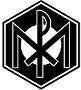 TẬP SAN HIỆP SỐNG   Tháng 07.2020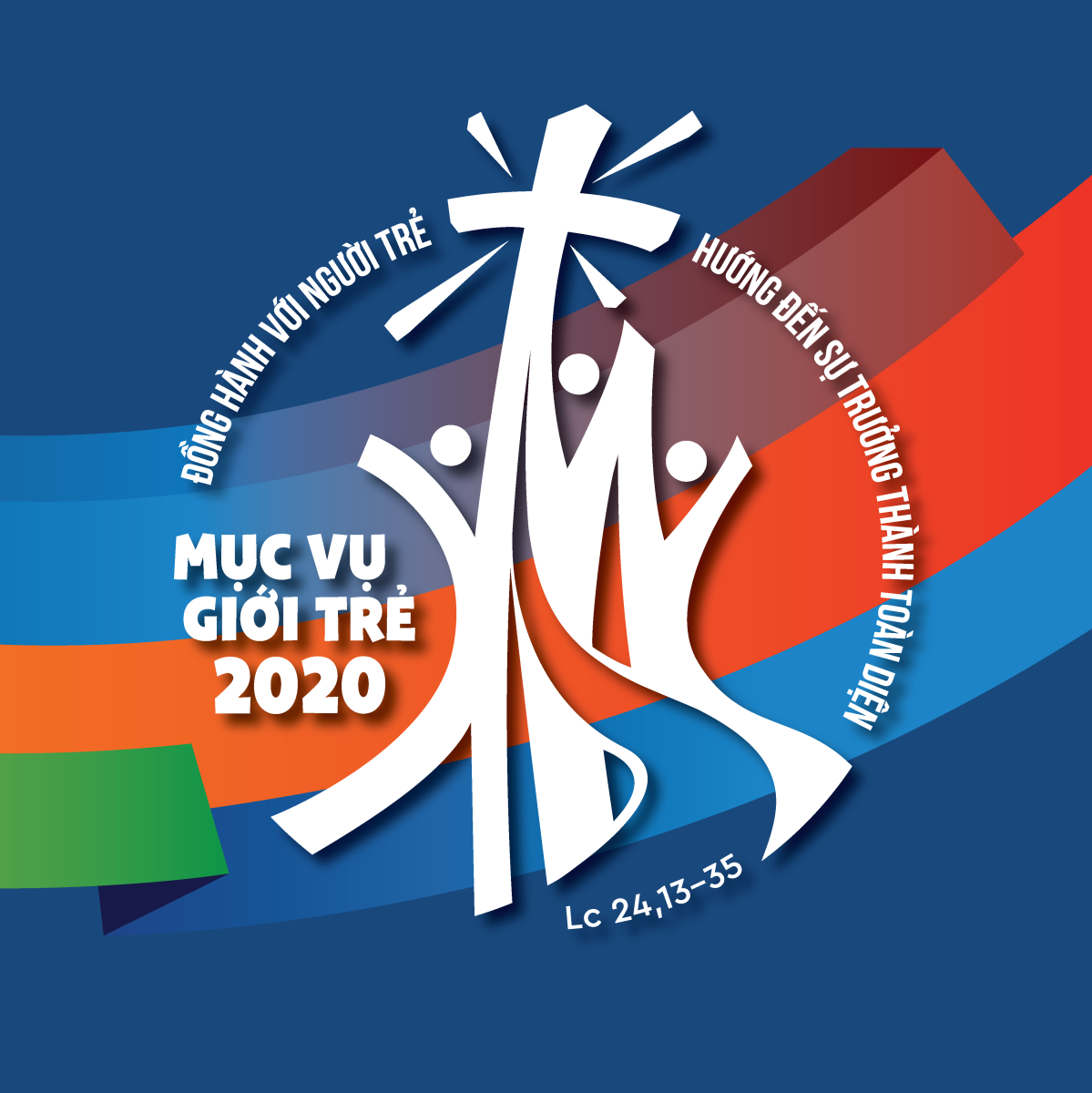 TƯ LIỆU HỌC TẬP CỦA HIỆP HỘI THÁNH MẪULưu hành nội bộNỘI DUNG TẬP SAN HIỆP SỐNG THÁNG 07/2020I. THƯ LM GH TH 07/20: NHỮNG GĐÌNH HIỆP SỐNG KI-TÔ: HÌNH THÀNH VÀ SINH HOẠT.II. HỌC SỐNG NHÂN BẢN TH 07/20: SẴN SÀNG PHỤC VỤ THA NHÂN.III. XÂY DỰNG HẠNH PHÚC GĐÌNH TH 07/20: TÌNH YÊU QUẢNG ĐẠI.IV. TƯ LIỆU HIỆP SỐNG TH 07/20: HSTM CN 14 A .- HSTM CN 15 A .- HSTM CN 16 A .- HSTM CN 17 A.V. HLUYỆN HTRƯỞNG TH 07/2020: CÔNG TÁC THĂM VIẾNG THEO LINH ĐẠO HHTM.VI. THƯ GIÃN TH 07/2020: NHỮNG ĐIỀU BẤT CẬP TRONG CUỘC SỐNG HÔN NHÂN.VII. NHỎ TO HỮU ÍCH TH 07/2020: 6 BIỂU HIỆN DỄ NHẬN BIẾT CỦA ĐÁI THÁO ĐƯỜNGVIII. SINH HOẠT HIỆP SỐNG THÁNG 07/2020:A. THÔNG TIN LIÊN HỘI HHTM THÁNG 07B. SINH HOẠT LIÊN ĐOÀN BÁC ÁI HHTM THÁNG 07C. SINH HOẠT LIÊN ĐOÀN GIA ĐÌNH HHTM THÁNG 07D. SINH HOẠT LIÊN ĐOÀN GIỚI TRẺ HHTM THÁNG 07LÁ THƯ LM GIÁM HUẤN THÁNG 07/2020NHỮNG GIA ĐÌNH HIỆP SỐNG KI-TÔ HHTM HÌNH THÀNH VÀ SINH HOẠTI. HÌNH THÀNH MỘT GIA ĐÌNH NHÓM NHỎ HHTM:Để thực hiện mục đích “Làm vinh danh Thiên Chúa và vì phần rỗi các linh hồn”, Hiệp Hội Thánh Mẫu áp dụng phương pháp Nhóm Nhỏ của Đức Giê-su: Khi đi giảng đạo, ngoài Nhóm Bảy Mươi Hai Môn Đệ (x Lc 10,1.17), Đức Giê-su cũng tuyển chọn một Nhóm Nhỏ Mười Hai Tông Đồ và đặt Phêrô làm đầu (x Mt 10,2). Trong Nhóm này, Người lại chọn 3 người làm thành Tổ Thân Tín luôn đi sát với Người (x Lc 9,28; Mc 5,37; Mt 26,37). Hiệp Hội Thánh Mẫu trong mỗi giáo xứ cũng phân Hội Viên thành những Nhóm Nhỏ gọi là Gia Đình Hiệp Sống Ki-tô, trong đó mọi người nhận nhau là anh chị em, giúp nhau trở nên con thảo của Chúa Cha, tập sống yêu thương để nên môn đệ thực sự của Chúa Giê-su, chăm chỉ học sống Lời Chúa và tích cực góp phần loan báo Tin Mừng (x Mt 28,19-20). II. SINH HOẠT CỦA MỘT GIA ĐÌNH NHÓM NHỎ HHTM:1) Sinh hoạt hội họp: Trưởng Gia Đình cần tổ chức buổi họp mặt sinh họat hằng tuần. Mỗi tuần họp mặt Gia Đình để học sống Lời Chúa hoặc đọc kinh tối luân phiên tại tư gia của các thành viên Gia Đình, để thắt chặt tình thân, cầu nguyện cho nhau và cho các người mới qua đời. Mỗi buổi sinh hoạt Gia Đình nên kéo dài 45-60 phút. 2) Sinh hoạt công tác: Trưởng Gia Đình có bổn phận động viên các thành viên đi làm công tác được BCH Xứ Đoàn phân công hằng tháng như sau: -Phúng viếng cầu nguyện cho người trong khu vực mới qua đời; -Phục vụ Nhà Chúa hay Nhà Mục Vụ Giáo Xứ như cắm bông, quét dọn, giữ xe …-Tham gia ca đoàn, đọc sách thánh và các việc khác phục vụ cộng đoàn. -Thăm viếng người già cô đơn hay các bệnh nhân liệt giường để an ủi giúp đỡ cụ thể; -Thăm viếng hòa giải các gia đình có nguy cơ đổ vỡ hạnh phúc.-Giúp dạy giáo lý cho các dự tòng có hoàn cảnh đặc biệt.3) Xây dựng tình thân trong gia đình Nhóm Nhỏ: Anh chị em trong Gia Đình cần quan tâm giúp đỡ nhau; Tránh nói xấu hoặc tranh cãi nhau; Tránh bỏ sinh họat không lý do chính đáng; Tránh sai lỗi bổn phận đối với gia đình ruột thịt hay gia đình Nhóm Nhỏ; Tránh thái độ thờ ơ vô trách nhiệm với việc chung. Nhất là tránh vay mượn tiền quỹ chung, thường là nguyên nhân gây bất bình và làm băng họai tình cảm giữa các thành viên trong Gia Đình.III.LỜI CẦU :Lạy Thiên Chúa là Cha chúng con. Xin đổ ơn Thánh Thần giúp chúng con sống linh đạo Hiệp Hội Thánh Mẫu là “Hiệp Sống - Xin Vâng - Phục Vụ”. Xin cho chúng con biết liên kết thành những Cộng Đòan Nhóm Nhỏ là Gia Đình Hiệp Sống Ki-tô. Nhờ năng họp mặt để học sống Lời Chúa và thi hành công tác, hy vọng chúng con sẽ được ơn biến đổi ngày một nên con thảo của Chúa Cha, nên môn đệ đích thực của Chúa Giê-su và chu tòan sứ vụ loan báo Tin Mừng, đem Chúa đến với mọi người noi gương Thánh Mẫu Ma-ri-a.- AMEN.LINH MỤC GIÁM HUẤN HHTM Đaminh ĐINH VĂN VÃNGII.HỌC SỐNG NHÂN BẢN THÁNG 07/2020SẴN SÀNG PHỤC VỤ THA NHÂN1. CÂU CHUYỆN: HÀNH VI CỨU GIÚP THA NHÂN NHƯ MỘT PHẢN XẠ TỰ NHIÊNLAR-RY SKUT-NIK là một người có tính nhút nhát làm việc cho một công sở ở Washington. Chiều ngày 13 tháng giêng năm 1982, một trận bão tuyết rất lớn đã đổ xuống thành phố. Xe anh đang trên đường về nhà thì bị kẹt lại trên cầu bắc qua sông Potomac. Lý do là có một chiếc máy bay chở 79 người đã đâm đầu xuống sông. Anh bước khỏi xe quan sát và thấy có 3 người đang bám vào đuôi chiếc máy bay sắp chìm xuống nước. Một chiếc trực thăng đã đến kịp cứu 3 người ấy, để họ leo thang dây lên trực thăng. Nhưng chỉ 2 người bám dính là được cứu. Còn người thứ ba là một phụ nữ, đã bị vuột tay khỏi thang dây và rơi trở lại xuống nước.Không chút ngần ngại, Larry Skutnik lập tức nhảy tòm xuống sông, lặn xuống dòng nước lạnh giá để cứu vớt nạn nhân. Một lúc sau anh đã tìm được và đưa bà này lên bờ.Tất cả những diễn tiến này đã được camera gần đó thu hình và được chiếu lên “tin nóng” của đài truyền hình. Mọi người xem bản tin đều ca ngợi Larry như một anh hùng. Sáng hôm sau, một phóng viên đã tới nhà phỏng vấn như sau:- Do đâu mà anh lại làm được một hành động anh hùng như thế?- Quả thực hai chữ "anh hùng" làm tôi xấu hổ quá. Tôi đâu có phải vất vả nguy hiểm gì đâu. Đó cũng chỉ là một hành động phản xạ tự nhiên mà thôi.Larry đã hành động cứu người theo phản xạ tự nhiên. Người tốt thực sự là một người làm việc tốt cách tự nhiên như một phản xạ mà không cần thời gian suy nghĩ hơn thiệt. 2. THẢO LUẬN: Giả như bạn có mặt ở nơi các người gặp nạn như Larry trong câu chuyện trên, bạn sẽ làm gì đối với nạn nhân ? Tại sao ?3. LỜI CHÚA: ”Vậy tất cả những gì anh em muốn người ta làm cho mình, thì chính anh em cũng hãy làm cho người ta, vì Luật Mô-sê và lời các ngôn sứ là thế đó” (Mt 7,12).4. LỜI CẦU: Lạy Chúa. Chúng con đang trong quá trình học làm người trưởng thành về nhân cách. Xin giúp chúng con tránh lối sống và cách ứng xử ấu trĩ, những thói hư do thiếu hiểu biết và vô trách nhiệm, để tập một lối sống trưởng thành và có trách nhiệm đối với tha nhân. Xin cho chúng con luôn biết vị tha, quên mình nghĩ đến người khác, hầu làm đẹp lòng Chúa và gây được thiện cảm với mọi người để làm chứng cho Chúa. – AMEN.LM ĐAN VINH - HHTMIII.XÂY DỰNG HẠNH PHÚC GIA ĐÌNH TH 07/2020:TÌNH YÊU QUẢNG ĐẠI1. LỜI CHÚA: “Thầy ban cho anh em một điều răn mới là anh em hãy yêu thương nhau; anh em hãy yêu thương nhau như Thầy đã yêu thương anh em. Mọi người sẽ nhận biết anh em là môn đệ của Thầy ở điểm này: là anh em có lòng yêu thương nhau.” (Ga 13,34-35).2. CÂU CHUYỆN: HŨ DƯA CHUỘT MUỐICó đôi vợ chồng nhà kia cùng mấy người con sống rất hòa thuận với nhau. Phía sau căn nhà của gia đình này có một thửa vườn trồng dưa chuột. Ông chồng cao niên thường chăm sóc vườn dưa ngày một xanh tốt. Còn bà vợ thì chuyên cần làm dưa chuột muối. Mỗi mùa đông, ông cụ lại nghiên cứu các bản danh sách gửi tới nhà giới thiệu hạt giống, và ông đã đặt mua loại dưa tốt nhất. Bà cũng thường hay tìm đọc các sách dạy nấu ăn để cải tiến cách chế biến dưa chuột muối ngày một ngon hơn. Mọi người quen biết đều khen đây là một gia đình hạnh phúc, và vị khách nào đến nhà chơi cũng đều được tặng một hũ dưa chuột muối “đặc sản” mang về.  Dần dần, những người con khôn lớn lập gia đình mới và chuyển đi. Nhưng họ vẫn thường xuyên liên lạc và được bố mẹ gửi cho những hộp dưa chuột muối. Nhưng rồi một ngày kia thì ông cụ qua đời.  Mùa xuân năm sau, tất cả con cái cháu chắt rủ nhau về thăm mẹ già và trước khi từ giã mẹ, họ nói với mẹ rằng:- Chúng con biết mẹ rất thích làm dưa chuột muối. Nay bố đã mất rồi, nên chúng con bàn nhau sẽ thay bố tiếp tục công việc đặt mua giống dưa tốt, giúp mẹ trồng cây để mẹ tiếp tục làm dưa muối như trước.Bấy giờ bà mẹ liền mỉm cười và nói:- Mẹ cám ơn lòng tốt của các con muốn cho mẹ vui. Nhưng các con không cần phải tiếp tục việc trồng dưa đâu, vì mẹ thật sự không thích làm dưa chuột muối. Khi bố các con còn sống, sở dĩ mẹ làm món đó là để chiều ý của ông thích trồng dưa mà thôi.Tất cả những người con đều rất ngạc nhiên về điều này, chỉ có người con út là nét mặt không được vui. Khi được hỏi thì anh mới nói như sau: - Khi còn sống, có lần bố đã nói riêng với em: Bố không thích trồng dưa chuột. Nhưng vì thấy mẹ thích làm dưa chuột muối, nên bố đã cố gắng trồng dưa để làm vui lòng bà đó thôi.Đây là câu chuyện cảm động và rất ý nghĩa, nói lên tình yêu thực sự giữa hai vợ chồng, thể hiện qua việc ông sẵn sàng hy sinh sở thích riêng để chiều ý bà và ngược lại bà cũng quên sở thích của mình để chiều theo sở thích của ông.   3. SUY NIỆM: Trong đời sống hôn nhân gia đình, tuy hai vợ chồng yêu nhau tha thiết, nhưng rất hiếm khi người này phải hy sinh tính mạng cho người kia. Thông thường thì hai vợ chồng yêu thương nhau có nhiều cơ hội thể hiện tình thương bằng cách bỏ ý riêng để chiều theo sở thích của bạn đời hầu giúp họ được vui. Đây chính là một tình yêu quảng đại được thể hiện như sau:- Quên mình để tìm làm vui lòng người mình yêu: Muốn làm được điều này, mỗi người cần bỏ “cái tôi ích kỷ” của mình cho tha nhân như thánh Phao-lô trong bài ca Đức Ái đã quả quyết: “Tình yêu không tìm tư lợi” (1 Cr 13,5). ”Mỗi người đừng tìm lợi ích cho riêng mình, nhưng hãy tìm hạnh phúc cho người khác” (Pl 2,4). - Chia sẻ niềm vui nỗi buồn cho nhau: Để chia sẻ, vợ chồng cần dành thời gian gặp gỡ bàn hỏi nhau để đi đến thống nhất trong các quyết định quan trọng, hoặc để chia sẻ tâm tư tình cảm với nhau, như người ta thường nói : “Niềm vui khi được chia sẻ sẽ tăng lên gấp bội, còn nỗi buồn mà được chia sẻ sẽ vơi đi một nửa”.- Cho phúc hơn nhận: Chúa Giê-su cũng dạy các tín hữu về một tình yêu quảng đại cho đi hơn là nhận lại như sau: ”Cho thì phúc hơn là nhận” (Cv 20,35).4. THẢO LUẬN: Qua câu chuyện Hũ dưa chuột muối, theo bạn thì tình yêu giữa đôi vợ chồng già có phải là tình yêu quảng đại không ? Tại sao ?5. LỜI CẦU: Lạy Thiên Chúa là Tình Yêu. Xin gia tăng tình yêu trong các gia đình tín hữu chúng con, để chồng biết quên mình chiều theo ý vợ hầu làm cho vợ được vui. Và ngược lại, vợ cũng biết quên mình chiều theo ý chồng, hầu gia đình chúng con luôn được an vui hạnh phúc.- AMEN. LM ĐAN VINH - HHTMIV. TƯ LIỆU HỌC SỐNG LỜI CHÚA THÁNG 07/2020HIỆP SỐNG TIN MỪNGCHÚA NHẬT 14 THƯỜNG NIÊN ADcr 9,9-10; Rm 8,9.11-13; Mt 11,25-30ỨNG XỬ HIỀN HẬU VÀ KHIÊM NHƯỜNG NOI GƯƠNG CHÚA GIÊ-SUI. HỌC LỜI CHÚA1. TIN MỪNG: Mt 11,25-30(25) Vào lúc ấy, Đức Giê-su cất tiếng nói: “Lạy Cha là Chúa Tể trời đất. Con xin ngợi khen Cha, vì Cha đã giấu không cho bậc khôn ngoan thông thái biết những điều này, nhưng lại mặc khải cho những người bé mọn. (26) Vâng, lạy Cha, vì đó là điều đẹp ý Cha. (27) Cha tôi đã giao phó mọi sự cho tôi. Và không ai biết rõ người Con, trừ Chúa Cha, cũng như không ai biết Chúa Cha, trừ người Con và kẻ mà Người Con muốn mặc khải cho. (28) Tất cả những ai đang vất vả mang gánh nặng nề, hãy đến cùng tôi, tôi sẽ cho nghỉ ngơi bồi dưỡng. (29) Anh em hãy mang lấy ách của tôi, và hãy học với tôi, vì tôi có lòng hiền hậu và khiêm nhường. Tâm hồn anh em sẽ được nghỉ ngơi bồi dưỡng. (30) Vì ách tôi êm ái, và gánh tôi nhẹ nhàng”.2. Ý CHÍNH: Đức Giê-su ngợi khen Chúa Cha vì đã tỏ mầu nhiệm Nước Trời cho những người bé mọn. Người hứa sẽ mặc khải về Chúa Cha và ban sự sống đời đời cho những ai tin vào Người. Người kêu gọi dân Do thái đang sống dưới ách Luật Mô-sê và những kẻ đang chịu lầm than vất vả hãy đến để được ơn nâng đỡ. Người khuyên họ mang lấy ách thập giá của Người và học nhân đức hiền lành và khiêm nhường của Người. Nhờ đó, thập giá sẽ nên nhẹ nhàng và đau khổ sẽ thành êm ái cho họ. Tóm lại, Đức Giê-su chính là Đấng Thiên Sai xuất hiện như là Con người, Con Thiên Chúa, là Vua và là Đấng mặc khải Nước Trời cho những kẻ bé mọn.3. CHÚ THÍCH:- C 25-26: + Lạy Cha (Áp-ba): là một tiếng kêu thân thương của đứa con với cha giống như “Bố ơi!” của người Việt Nam. Đây là một kiểu nói mới lạ độc đáo của Đức Giê-su, mà trước đó không ai dám thưa với Đức Chúa như vậy. + Con ngợi khen Cha, vì Cha đã giấu: Đức Giê-su cảm tạ Chúa Cha vì đang khi những kẻ tự cho mình là khôn ngoan không chấp nhận Tin mừng Nước Trời, thì những người nghèo hèn lại vui vẻ đón nhận. + Đó là điều đẹp ý Cha: Đức Giê-su nhận ra thánh ý của Chúa Cha phù hợp với lời tuyên sấm của I-sai-a: trong Triều đại của Đấng Thiên Sai người nghèo sẽ được nghe rao giảng Tin Mừng (x. Is 61,1-2).- C 27-28: + Cha tôi đã giao phó mọi sự cho tôi: Câu này gợi lại lời tuyên sấm của Đa-ni-en về Đấng Thiên Sai mang danh hiệu Con Người, Ngài được Đấng Cao Niên là Thiên Chúa ban cho mọi sự (x. Đn 7,13-14). + Không ai biết rõ người Con trừ Chúa Cha…: Chỉ Chúa Con mới biết rõ về Chúa Cha và mặc khải cho nhân loại để họ tin theo và được ơn cứu độ là sự sống đời đời (x. Ga 17,3). + Tất cả những ai đang vất vả mang gánh nặng nề: Những người bé nhỏ khiêm hạ được Đức Giê-su mặc khải cho là những ai đang vất vả mang gánh nặng nề. Đó là dân chúng Do thái sống dưới ách Lề Luật và phải tuân giữ nhiều tập tục phức tạp mà các kinh sư và Pha-ri-sêu đã đặt thêm ra (x. Mt 23,4). Đây cũng hiểu là hết những ai đang chịu nhiều thiệt thòi về vật chất và đau khổ về tâm hồn. + Hãy đến cùng tôi, tôi sẽ cho nghỉ ngơi bồi dưỡng: Đức Giê-su thương xót hết mọi kẻ đau khổ và mang vác gánh nặng. Người không hứa sẽ cất cho họ khỏi gánh nặng, nhưng sẽ ban thêm sức mạnh tinh thần giúp họ can đảm chịu đựng đau khổ để vượt qua và lập công đền tội mình.- C 29-30: + Hãy mang lấy ách của tôi: Ách hay gánh nặng của Đức Giê-su là đạo lý Tin Mừng. Đạo lý ấy được tóm lại trong ba điều: Một là phải tin vào Đức Giê-su và trở nên môn đệ của Người. Hai là phải sống khiêm hạ bé nhỏ trước tôn nhan Thiên Chúa. Ba là phải cư xử hiền hòa với tha nhân noi gương Đức Giê-su. + Vì tôi có lòng hiền hậu và khiêm nhường: Sự hiền hậu của Đức Giê-su luôn đi với khiêm nhường tự hạ (x. Mt 11,29; Lc 14,11). + Tâm hồn anh em sẽ được nghỉ ngơi bồi dưỡng: Đức Giê-su hứa sẽ ban bình an nội tâm cho những ai mở lòng đón nhận tình yêu của Người, và chấp nhận theo con đường “qua đau khổ vào trong vinh quang”. + Vì ách tôi êm ái, và gánh tôi nhẹ nhàng: Tuy Đức Giê-su đòi hỏi nhiều hơn và triệt để hơn các ráp-bi Do thái (x Mt 10,37-38), nhưng Người chỉ mời gọi và chờ đợi sự tự nguyện đáp lại, trái với các đầu mục Do thái thường "bó những gánh nặng mà chất lên vai người ta, còn chính họ thì không buồn động ngón tay vào” (Mt 23,4).4. CÂU HỎI: 1) “Abba” nghĩa là gì ? Lối xưng hô này cho thấy quan hệ giữa Đức Giê-su với Thiên Chúa ra sao ? 2) Đức Giê-su ngợi khen Chúa Cha về điều gì ? 3) Lời Đức Giê-su cho biết Người được Thiên Chúa ban cho mọi sự đã được ngôn sứ nào đề cập đến ? 4) Đức Giê-su kêu gọi những kẻ đang vất vả mang gánh nặng đến với Người. Họ là những ai và Người hứa sẽ ban điều gì cho họ ? 5) Ách của Đức Giê-su nói đây ám chỉ điều gì và được tóm lại như thế nào ? 6) Sự hiền hậu của Đức Giê-su luôn đi kèm với nhân đức nào ? 7) Đức Giê-su đã nêu gương khiêm nhường hiền hậu ra sao ? 8) Đức Giê-su hứa ban điều gì cho những kẻ sống khiêm hạ hiền hòa ?II. SỐNG LỜI CHÚA:1. LỜI CHÚA: “Tất cả những ai đang vất vả mang gánh nặng nề, hãy đến cùng tôi, tôi sẽ cho nghỉ ngơi bồi dưỡng. Anh em hãy mang lấy ách của tôi, và hãy học cùng tôi, vì tôi có lòng hiền hậu và khiêm nhường. Tâm hồn anh em sẽ được nghỉ ngơi bồi dưỡng. Vì ách tôi êm ái, và gánh tôi nhẹ nhàng” (Mt 11,28-30).2. CÂU CHUYỆN: 1) NHẪN NHỊN KẺ THÙ VÌ COI TRỌNG VIỆC NƯỚC:LẠN TƯƠNG NHƯ được phong làm tướng quốc nước Triệu. LIÊM PHA cậy mình có nhiều công hơn mà lại bị vua Triệu xếp đứng bên dưới, nên cảm thấy bực tức và hăm hễ gặp mặt Tương Như là sẽ giết. Tương Như vì thế cứ phải lánh mặt... Một hôm Tương Như có việc phải ra ngoài, gặp phải toán lính tiền đạo của Liêm Pha từ xa đi tới, liền sai mấy người đánh xe tránh vào trong ngõ, đợi cho kiệu của Liêm Pha đi qua rồi mới ra đường. Bọn xa nhân của Tương Như thấy thế rất căm giận thay cho chủ và họp nhau lại chất vấn Tương Như rằng:- Chúng tôi bỏ nhà cửa, xa thân thích đến đây để hầu ngài, tức coi ngài là bậc trượng phu nên mến mà đi theo. Nay ngài cùng Liêm tướng quân cùng hàng quan nhất phẩm mà hạng thứ của ngài còn ở trên ông ta. Liêm Pha dọa, ngài đã không đáp nên tránh mặt ở triều đình. Nay lại còn tránh cả ở ngoài đường nữa ! Sao ngài lại tỏ ra nhát sợ ông ta quá như vậy ? Chúng tôi là bề tôi cảm thấy xấu hổ, nên xin phép từ giã ngài, không tiếp tục theo ngài nữa. Tương Như liền nói : - Các ngươi xem tướng quân ta có hơn vua nước Tần không ?Bọn xa nhân đáp :- Thưa không.Tương Như lại nói :- Trước cái oai của vua nước Tần, thiên hạ nào ai dám ra mặt chống, mà Tương Như này dám mắng ông ta ngay giữa triều đình nước Tần, lại làm nhục cả quần thần của vua Tần nữa.  Tương Như ta dẫu hèn, há lại sợ một Liêm tướng quân hay sao ? Nhưng ta nghĩ sở dĩ nước Tần hiện nay không dám tiến đánh nước Triệu chúng ta là vì e sợ có ta và Liêm tướng quân. Nay hai con hổ đấu nhau, thề không sống chung với nhau. Nếu nước Tần nghe tin được, tất sẽ thừa cơ mang quân sang đánh nước Triệu ta thì sao ? Ta sở dĩ chịu nhục tránh Liêm tướng quân là vì lấy việc nước là trọng và coi thù riêng là khinh vậy thôi.Bọn xa nhân liền quỳ mọp bái lạy Tương Như mà rằng :- Tiểu nhân chúng tôi trí hẹp làm gì hiểu nổi đại chí của tướng công.Về phần Liêm Pha, khi nghe thuật lại lối ứng xử của Tương Như thì cả thẹn mà rằng : ”Ta thật còn kém Lạn Tương Như xa lắm”. Rồi Liêm Pha còn đến tạ tội với Tương Như, qùi mọp mà rằng: ”Tôi tính tình thô bạo, đội ơn tướng quân đã bỏ qua, tự nghĩ lấy làm hổ thẹn quá !”. Tương Như đến đỡ dậy, và sau đó cả hai kết làm bạn thân thiết sống chết có nhau.                   (Cái DŨNG của thánh nhân- Nguyễn duy Cần)2) TÂM HỒN BÌNH AN NHỜ TIN VÀO CHÚA:TOM là một tân tòng người da đen. Anh có lòng tin Chúa và siêng năng tham dự thánh lễ mỗi ngày. Nhưng anh bạn thân của anh tên là GION thì lại không tin Chúa. Khi gặp Tom, anh ta thường nói lời khích bác đức tin của Tom và coi Tom là một kẻ mê tín. Một hôm Tom đang vác một bao khoai mì khá nặng từ cánh đồng trở về nhà, thì gặp Gion đang ngồi chờ bên vệ đường. Thấy Tom vác nặng mồ hôi chảy ra nhễ nhãi, Gion liền lên tiếng diễu cợt: “Này Tom, anh tin Chúa mà sao Chúa lại để anh vất vả quá như thế ?” Tom không trả lời và tiếp tục bước đi. Được thể, Gion lẽo đẽo theo sau và tiếp tục nói những lời khích bác về đạo. Đi được một quãng, Tom đã cố ý buông tay cho bao khoai sau lưng anh rơi xuống đất. Sau đó anh quay lại nhặt lên và nói với Gion: “Tôi cũng xin hỏi anh: "Làm sao tôi biết được bao khoai sau lưng mình bị rơi, khi mắt tôi không thấy nó rơi ?”. Gion liền đáp: “Đương nhiên là anh phải biết nó rơi rồi, vì anh cảm thấy gánh nặng trên vai anh biến mất ?” Bấy giờ Tom mới giải thích cho Gion hiểu lý do tại sao mình theo đạo như sau: “Tôi đồng ý với anh là bao khoai tôi đang vác mà bị rơi xuống thì đương nhiên tôi phải biết, vì tôi thấy gánh nặng trên vai tôi đột nhiên biến mất và tôi cảm thấy nhẹ mình. Về đức tin cũng vậy: Trước đây, tôi luôn cảm thấy buồn rầu lo lắng về những tội lỗi trong quá khứ, và không lúc nào tâm hồn được bình an. Nhưng từ ngày theo đạo, tôi đã gặp được Chúa Giê-su. Mỗi lần tham dự thánh lễ, tôi được nghe Lời Chúa an ủi và lời giảng của vị linh mục giúp tôi hiểu thêm về lòng thương xót của Chúa, về ý nghĩa những đau khổ tôi gặp phải và về giá trị công việc lao động tôi đang làm… Khi từ nhà thờ ra về, tôi cảm thấy bao nhiêu gánh nặng lo âu phiền muộn đều biến mất. Hiện nay tôi cảm thấy tâm hồn mình thật bình an hạnh phúc. Mặc dù vẫn phải làm việc để kiếm sống, vẫn gặp phải những điều rủi ro tai nạn trái với ý muốn, nhưng tôi luôn an tâm và sẵn sàng chấp nhận chúng giống như tôi đang vác cây thập giá của mình mà theo chân Chúa vậy. Chính đức tin đã giúp tôi nhận ra Chúa Giê-su đang sống trong tôi và tôi cảm thấy rất an tâm vì có Chúa đồng hành, cùng chia sẻ vui buồn với tôi. Đó chính là lý do tại sao tôi theo đạo và tôi quyết trung thành theo Chúa đến cùng”.Tom đã cảm nghiệm được lời Đức Giê-su hôm nay: “Tất cả những ai đang vất vả và mang gánh nặng nề, hãy đến cùng tôi, tôi sẽ cho nghỉ ngơi bồi dưỡng… Và tâm hồn anh em sẽ được bình an” (Mt 11,28-29). 3) GIÓ BÃO VÀ MẶT TRỜI - AI MẠNH HƠN ? :Gió bão và Mặt trời đang tranh cãi nhau về sức mạnh vô địch của mình. Lúc đó có một người hành khất mặc một chiếc áo khoác cũ rách đang đi trên đường. Mặt Trời liền nói : “Chúng ta đã cãi nhau nhiều rồi mà không có người thắng. Bây giờ mỗi người hãy chứng tỏ sức mạnh bằng hành động: “Ai lột được chiếc áo khoác của người hành khất đang đi dưới đường kia thì mới là kẻ mạnh nhất.” Nghe vậy, gió bão liền đồng ý và lập tức ra tay trước. Gió bão bắt đầu cho đổ mưa và làm thành một cơn cuồng phong thổi nước mưa ào ào tạt vào người của gã hành khất kia. Có điều lạ là gió bão càng thổi mạnh bao nhiêu thì gã hành khất lại càng ôm chặt chiếc áo khoác sát vào người. Gió bão tức giận tăng thêm cường độ xô gã hành khất té ngã xuống đường. Nhưng khi thấy chiếc áo khoác sắp bị thổi bay khỏi người thì gã hành khất liền nằm đè lên chiếc áo, quyết không cho nó rời khỏi mình. Sau khi làm đủ cách trong một thời gian dài, gió bão bị thấm mệt nên đành chịu thua, nhường chỗ cho mặt trời ra tay.Mặt trời liền chiếu xuống đường những tia nắng ấm áp khiến gã hành khất đang nằm trên đường cảm thấy dễ chịu và bắt đầu ngồi lên. Hắn ta mới lỏng chiếc áo khoác phanh ngực ra đón ánh nắng mặt trời. Khi ánh nắng chứa chan làm cho gã cảm thấy nóng bức và mồ hôi bắt đầu xuất ra khiến gã phải cởi áo khoác ra và chạy tới một gốc đa gần đó trú nóng. Gã ta trải chiếc áo khoác phơi trên bãi cỏ cho mau khô. Thế là anh mặt trời đã chiến thắng vẻ vang mà không cần phải vất vả nhiều như anh gió bão trước đó.Câu chuyện cho thấy sự hiền hòa dịu dàng kèm theo sự khôn ngoan sẽ có sức mạnh chinh phục lòng người hơn là thái độ hung dữ dùng bạo lực để trấn áp tha nhân. 4) SỐ PHẬN CỦA KẺ KIÊU NGẠO CHO MÌNH THÔNG MINH NHẤT THẾ GIỚI :"Có một máy bay nhỏ chở hành khách đang bay ở độ cao trung bình và với vận tốc vừa phải. Hành khách trên máy bay gồm một vị giáo sĩ, một hướng đạo sinh, một giám đốc sản xuất điện toán. Đang bay trên bầu trời thì bỗng nhiên động cơ của máy bay không hoạt động nữa. Gió rít mạnh làm chiếc máy bay rơi nhanh. Ba chiếc dù được đưa ra, nhưng trên máy bay có tất cả bốn người. Làm sao đây?Viên phi công khóc và nói: "Tôi phải có một chiếc dù, vì tôi có vợ và ba đứa con thơ." Nói đoạn, viên phi công nhanh tay chộp lấy một cái dù và nhảy vội ra khỏi máy bay. Ba người còn lại nhìn nhau. Ông Giám độc điện toán kêu lên: "Ồ, chắc là tôi phải cần một cái dù. Tôi là người thông minh nhất thế giới và thế giới đang cần tôi". Nói chưa dứt lời, ông nhanh tay luồn dây đeo dù vào vai rồi vội nhảy ra ngoài.Vị giáo sĩ quay sang nói với người hướng đạo sinh: "Này con, con hãy lấy chiếc dù cuối cùng và nhảy ra đi. Cha đã già rồi, cha sẵn sàng đi gặp Chúa. Con còn trẻ, tương lai huy hoàng đang chờ đợi con. Con không thể chết được". Nhưng người hướng đạo sinh mỉm cười nói: "Cha già đáng kính và dễ thương của con ơi. Cha hãy yên tâm. Vẫn còn đủ dù hai chiếc dù cho cha con mình. Ông giám đốc điện toán cho mình là người thông minh nhất thế giới vừa nhảy ra khỏi máy bay với chiếc ba lô của con mà ông ta tưởng đó là chiếc dù".Hãy tự khiêm tự hạ trước mặt Thiên Chúa để chính Ngài sẽ hành động trên chúng ta. Hạnh phúc cho những ai biết nép mình bên Chúa như đứa con thơ trong tay mẹ hiền của mình.5) GƯƠNG HIỀN LÀNH KHIÊM NHƯỜNG CỦA THÁNH GIÁO HOÀNG GIO-AN 23 :Khi được phong lên làm Tổng giám mục, thì đức cha Roncalli đang là Khâm sứ Toà Thánh kiêm Đại diện Tông tòa quản trị các giáo phận ở Bungari và Thổ.  Công việc của ngài rất khó khăn, vì phải coi sóc một vùng đất rộng lớn, đang sôi động về mặt chính trị, chia rẽ về mặt tôn giáo : Giữa đạo Công giáo với các đạo Tin lành, Chính thống, Hồi giáo ;  Giữa các linh mục triều với các tu sĩ. Trong lúc thi hành công tác mục vụ, đức Tổng giám mục Roncalli đã nhận được một bức thư nặng lời chê trách ngài về mọi mặt, do một linh mục bất mãn với ngài viết.  Khi đọc xong, đức cha Roncalli không nói một lời, lòng vẫn tha thiết yêu thương vị linh mục ấy. Sau khi được thăng chức  sứ thần Toà thánh tại Paris, rồi hồng y giáo chủ Vênêcia, và cuối cùng đắc cử lên làm Giáo hoàng với danh hiệu Gio-an 23 vào năm 1958, thì linh mục viết thư chỉ trích ngài năm xưa vẫn còn sống.  Ông cùng với đoàn giáo dân sang Rôma xin được vào yết kiến Đức Giáo hoàng. Linh mục ấy đã thuật lại cuộc tiếp kiến riêng với Đức Giáo hoàng như sau:“Trong lúc đứng ở phòng khách trên lầu cao Vatican, đầu óc tôi cứ nghĩ tới bức thư biểu lộ sự bất mãn năm xưa mà lòng vô cùng hối hận. Tôi trộm nghĩ, đã mấy chục năm trôi qua rồi, nên giờ đây chắc hẳn Đức Thánh Cha sẽ không còn nhớ gì... Nhưng ai ngờ, sau khi tiếp chuyện thân mật, Đức Thánh Cha với lấy cuốn Kinh thánh và lôi ra trước mặt tôi bức thư ấy. Đang khi tôi lúng túng, Đức Thánh Cha đã cầm lấy tay tôi và dịu dàng bảo: ”Con đừng hoảng sợ, cha không bao giờ giận ghét gì con đâu mà trái lại còn phải cám ơn con nữa. Vì cha cũng chỉ là người, cũng có những yếu đuối sai lỗi, nên khi nhận được thư của con, cha đã trân trọng để vào trong cuốn Thánh kinh đọc hằng ngày, để mỗi tối cha đều nhìn vào bức thư đó mà xét mình, hầu dễ dàng tu sửa những khuyết điểm sai lỗi tồn tại, và quyết tâm xa tránh những lầm lỡ trong tương lai. Mỗi lần như thế cha lại nhớ đến con và cầu nguyện cho con”.3. SUY NIỆM:1) THẾ NÀO LÀ HIỀN HẬU VÀ KHIÊM NHƯỜNG ?:- Hiền hậu hay hiền lành là thái độ của một người tốt lành, giàu lòng từ bi nhân ái, có lòng thương xót và thích làm điều tốt cho kẻ khác. Hiền hậu theo Kinh Thánh còn có nghĩa là thái độ hiền dịu, không cứng cỏi… Như vậy sự hiền hậu vừa có trong lòng lại vừa phát xuất ra bên ngoài: Trong lòng thì từ bi, khoan dung, độ lượng, cảm thông, còn bên ngoài thì nhẹ nhàng, từ tốn nhỏ nhẹ, không thô bạo, không gây thù chuốc oán với ai...- Trong đời sống thường ngày, những người có quyền thường tự cao tự đại, không muốn ai làm trái ý mình, lại thường nóng tính biểu lộ qua nét mặt cau có, hay la mắng người dưới làm trái ý mình, có khi còn “giận cá chém thớt” nữa.  - Khiêm nhường là thái độ nhún nhường không thích khoe khoang thành tích, sẵn sàng hạ mình một chút.  Căn bản của khiêm nhường là tôn trọng sự thật về mình: nhận thức đúng mình là người xấu tốt như thế nào để không muốn mình nổi trội hơn người khác. Giả như người khác có coi thường mình thì cũng không tức giận và không để bụng trả thù. Nhờ “biết mình biết người” như vậy nên người khiêm nhường sẽ luôn thành công trong mọi việc, sẽ tránh được buồn phiền chán nản khi sự thể xảy ra không như ý của mình. Người khiêm nhường dễ gây được thiện cảm với người khác và nhận được sự hợp tác của nhiều người.  2) HÃY HỌC VỚI TÔI SỰ HIỀN LÀNH VÀ KHIÊM NHƯỜNG TRONG LÒNG: - Đức Giê-su mời gọi chúng ta hãy học nơi Người về “lòng hiền hậu và khiêm nhường”, để tâm hồn chúng ta có sự bình an thư thái. Cần loại bỏ thái độ tự mãn về sự khôn ngoan thông thái của mình, để tập suy nghĩ đơn sơ trung thực như trẻ thơ. Bấy giờ chúng ta sẽ được Chúa mặc khải những mầu nhiệm của Thiên Chúa (x. Mt 11,25-27). Ngoài ra, thánh Au-gút-ti-nô cũng nói: “Ở đâu có khiêm nhường, ở đó có bác ái”. - Văn hào Nga TÔN-TOI (Tolstoi) đã kể một câu chuyện ngụ ngôn cho thấy sự hiền lành là nguyên nhân của niềm vui và hạnh phúc như sau: Một hôm sói hỏi sóc nâu: “Tại sao họ sóc nhà mi luôn vui vẻ nhảy nhót, còn bọn sói chúng ta lại luôn ủ rũ buồn rầu vậy?” Sóc liền trả lời rằng: “Ông sói buồn rầu vì trong lòng ông chứa đầy sự độc ác. Chính sự độc ác ấy đã bóp nghẹt trái tim ông, không cho ông được an bình hạnh phúc. Còn sở dĩ lũ sóc chúng tôi luôn vui vẻ vì chúng tôi hiền lành, không làm hại ai cả”. - Một câu chuyện khác về một con nhái bén kiêu căng: Ngày nọ một con nhái bén kiêu căng lên tiếng thách đấu với một con bò mộng. Nhái ta cố uống nhiều nước để phình bụng ra to hơn con bò. Nhưng to đâu không thấy, chỉ thấy con nhái bén kiêu căng kia sau một hồi cố gắng đã bị nổ bụng và chết thảm. Câu chuyện nhái bén này dạy chúng ta bài học như sau: “Đừng trèo cao để khỏi bị té đau”, đừng “xưng hùng xưng bá” khi không có thực tài như người ta thường nói: “Có tài mà cậy chi tài. Chữ tài liền với chữ tai một vần”. Đàng khác dù có thực tài đi nữa nhưng phải ý thức về giới hạn của mình như người xưa dạy: “Cao nhân tất hữu cao nhân trị” (Một người tài giỏi chắc cũng sẽ có người tài giỏi hơn đánh bại mình).3) ỨNG XỬ HIỀN HẬU VÀ KHIÊM NHƯỜNG GIỮA ĐỜI THƯỜNG: Trong cuộc sống, mỗi tín hữu chúng ta hãy quyết tâm ứng xử hiền lành khiêm nhường cụ thể như sau:a- Nhẫn nhịn chịu đựng: Kềm chế cơn giận khi bị kẻ khác khinh thường chơi xấu mình, noi gương Đức Giê-su đã không trừng phạt dân làng Sa-ma-ri khi họ không tiếp đón Người và các môn đệ vào ở trọ trong làng của họ. Hai môn đệ Gia-cô-bê và Gio-an đã tức giận yêu cầu Đức Giê-su: “Thưa Thầy, Thầy có muốn chúng con khiến lửa từ trời xuống thiêu hủy chúng nó không? ” Nhưng Người quay lại quở mắng các ông: “Anh em không biết anh em thuộc loại thần khí nào. Vì Con Người không đến để làm cho người ta mất mạng, nhưng là để  cứu mạng”. Rồi thầy trò đi sang làng khác (x. Lc 9,53-56).b- Không khoa trương công đức trước mặt người đời để tìm tiếng khen (x. Mt 6,1-4). Tránh tình trạng “thùng rỗng kêu to”; “Làm láo báo cáo hay”. Bệnh thành tích làm cho người ta dễ che đậy cái xấu và gian dối phóng đại điều tốt lên để được người khác khen thưởng.c- Sẵn sàng tha thứ vô điều kiện: Đức Giê-su đã dạy: “Thầy bảo anh em: Hãy yêu kẻ thù và cầu nguyện cho những kẻ ngược đãi anh em. Như vậy, anh em mới được trở nên con cái của Cha anh em, Đấng ngự trên trời, vì Người cho mặt trời của Người mọc lên soi sáng kẻ xấu cũng như người tốt, và cho mưa xuống trên người công chính cũng như kẻ bất chính” (x. Mt 5,43-45). Trong kinh Lạy Cha Người cũng dạy chúng ta cầu nguyện: “Xin tha tội cho chúng con, như chúng con cũng tha cho những người có lỗi với chúng con” (Mt 6,12). d- Cần sớm hòa giải với tha nhân trước khi dâng của lễ: “Vậy nếu khi anh sắp dâng lễ vật trước bàn thờ, mà sực nhớ có người anh em đang có chuyện bất bình với anh, thì hãy để của lễ đó lại trước bàn thờ, đi làm hòa với người anh em ấy đã, rồi trở lại dâng lễ của mình” (Mt 5,23-24). e- Sắn sàng phục vụ hơn là được phục vụ (x. Mt 20,28): Đức Giê-su đã nêu gương khiêm hạ bằng việc rửa chân môn đệ trước khi dạy các ông bài học khiêm nhường (x. Ga 13,14). g- Yêu kẻ thù và làm ơn cho những kẻ thù ghét bách hại mình (x. Mt 5,39-42): Trên thập giá, Đức Giê-su nêu gương hiền lành khiêm nhường khi im lặng chịu đựng sự sỉ nhục và cầu xin Chúa Cha tha cho những kẻ hành hạ mình (x. Lc 23,34)…4) PHÚC THAY AI XÂY DỰNG HÒA BÌNH: Trong bài giảng “Tám mối phúc thật” , Đức Giê-su đã khẳng định: Phúc thay ai hiền lành, vì họ sẽ được Đất Hứa làm gia nghiệp”. ”Phúc thay ai xây dựng hòa bình, vì họ sẽ được gọi là con Thiên Chúa” (Mt 5,4.10).  Sự hiền lành sẽ làm cho chúng ta được vào Nước Trời của Đức Giê-su và nếu biết xây dựng hòa bình trong môi trường sống và làm việc của mình, chúng ta sẽ xứng đáng được gọi là con Thiên Chúa.Tuy nhiên, sự hiền lành nơi Đức Giê-su không phải là nhu nhược thụ động, không đồng nghĩa với bất nhất ba phải… nhưng luôn biết ăn ở công minh chính trực, từ bi nhân ái, thể hiện qua thái độ và cách ứng xử như sau:a- Tránh xét đoán ý trái cho kẻ khác: Luôn tỏ lòng nhân từ với các tội nhân như Đức Giê-su đã nói với người phụ nữ phạm tội ngoại tình: “Tôi cũng vậy, tôi không lên án chị đâu. Thôi chị cứ về đi, và từ nay đừng phạm tội nữa !” (Ga 8,11b). b- Hiền lành nhưng cương quyết: Không thỏa hiệp với cái xấu như Đức Giê-su đã trách ông Phê-rô khi ông can trách Người đừng chấp nhận con đường “qua đau khổ vào vinh quang” theo ý Chúa Cha như sau: “Xa-tan, lui lại đàng sau Thầy! Anh cản lối Thầy, vì tư tưởng của anh không phải là tư tưởng của Thiên Chúa, mà là của loài người” (Mt 16,23). Đức Giê-su cũng có lần quát mắng ma quỷ cám dỗ: “Xa-tan kia, xéo đi ! Vì đã có lời chép: “Ngươi phải bái lạy Đức Chúa là Thiên Chúa của ngươi, và phải thờ phượng một mình Người mà thôi” (Mt 4,10).c- Nặng lời khiển trách bọn đạo đức giả: “Khốn cho các ngươi, hỡi các kinh sư và người Pha-ri-sêu giả hình! Các ngươi khóa cửa Nước Trời không cho thiên hạ vào ! Các ngươi đã không vào, mà những kẻ muốn vào, các ngươi cũng không để cho họ vào” … “ Đồ mãng xà, nòi rắn độc kia ! Các ngươi trốn đâu cho khỏi hình phạt hỏa ngục ?” (Mt 23,13.33).d- Sẵn sàng dùng biện pháp mạnh khi cần: Người đã bện dây thừng làm roi để xua đuổi tất cả bọn con buôn ra khỏi Đền Thờ, lật đổ bàn của những người đổi bạc và xô ghế của những kẻ bán bồ câu. Rồi Người bảo họ: “Đã có lời chép rằng: Nhà Ta sẽ được gọi là nhà cầu nguyện, thế mà các ngươi lại biến thành sào huyệt của bọn cướp“ (Mt 21,12-13). e- Đối lại với những kẻ gian ác bằng lời nói có tình có lý, vì “lý phải nhân tâm phục”: Đức Giê-su đã hạch kẻ đã vả mặt Người rằng: “Nếu tôi nói sai, hãy chứng minh xem sai chỗ nào. Còn nếu tôi nói phải, sao anh lại đánh tôi ?” (Ga 18,22-24).TÓM LẠI: Tất cả những điều tốt đẹp Đức Giê-su làm và dạy nói trên đã được thánh Phan-xi-cô tóm lại trong KINH HÒA BÌNH. Nếu mỗi tín hữu chúng ta biết năng đọc và áp dụng theo các nguyên tắc ứng xử này thì chúng ta sẽ nên giống Đức Giê-su và sẽ tích cực góp phần vào sứ vụ loan báo Tin Mừng của Hội Thánh.4. THẢO LUẬN: Có người cho rằng: không thể áp dụng lời Đức Giê-su dạy: “Đừng chống cự người ác” (Mt 5,39), để tránh cho kẻ ác “được đàng chân, lân đàng đầu”. Bạn có đồng ý với quan điểm ấy không ? Tại sao ? Bạn cần làm gì cụ thể để ngày một trở nên hiền lành và khiêm nhường noi gương Đức Giê-su ?5. NGUYỆN CẦU: LẠY CHÚA. Chúng con đã được Chúa tạo dựng nên giống hình ảnh Chúa. Chúa đã phú ban cho chúng con có tình yêu thương giống như “Thiên Chúa là Tình Thương”. Xin cho chúng con luôn tìm kiếm Chúa là nguồn hạnh phúc thật sự của đời con. Xin cho con biết ăn ở khiêm nhường và phục vụ Chúa trong những người cô đơn nghèo khổ và bệnh tật yếu đau đang sống bên chúng con. X) HIỆP CÙNG MẸ MA-RI-A.- Đ) XIN CHÚA NHẬM LỜI CHÚNG CON.LM ĐAN VINH -  HHTMHIỆP SỐNG TIN MỪNGCHÚA NHẬT 15 THƯỜNG NIÊN AIs 55,10-11 ; Rm 8,18-23 ; Mt 13,1-23HOA TRÁI CỦA VIỆC THỰC HÀNH LỜI CHÚAI. HỌC LỜI CHÚA1.TIN MỪNG: Mt 13,1-23(1) Hôm ấy, Đức Giê-su từ trong nhà đi ra ngồi ở ven Biển Hồ. (2) Dân chúng tụ họp bên Người rất đông, nên Người phải xuống thuyền mà ngồi, còn toàn thể đám đông thì đứng trên bờ. (3) Người dùng dụ ngôn mà nói với họ nhiều điều. Người nói: “Kìa người gieo giống đi ra gieo giống. (4) Trong khi người ấy gieo, thì có những hạt rơi xuống vệ đường, chim chóc đến ăn mất. (5) Có những hạt rơi trên sỏi đá, chỗ đất không có nhiều, nó mọc ngay, vì đất không sâu. (6) Nhưng khi nắng lên, nó liền bị cháy, và bị thiếu rễ nên bị chết khô. (7) Có những hạt rơi vào bụi gai, gai mọc lên làm nó chết nghẹt. (8) Có những hạt nơi nhằm đất tốt, nên sinh hoa kết quả: hạt được gấp trăm, gạt được sáu chục, hạt được ba chục. (9) Ai có tai thì nghe”. (10) Các môn đệ đến gần hỏi Đức Giê-su rằng: “Sao Thầy lại dùng dụ ngôn mà nói với họ ?” (11) Người đáp: “Bởi vì anh em thì được ơn hiểu biết các mầu nhiệm Nước Trời, còn họ thì không. (12) Ai đã có thì được cho thêm, và sẽ có dư thừa. Còn ai không có, thì ngay cái đang có, cũng sẽ bị lấy mất. (13) Bởi thế, nếu Thầy dùng dụ ngôn mà nói với họ, là vì họ nhìn mà không nhìn, nghe mà không nghe không hiểu. (14) Thế là đối với họ đã ứng nghiệm lời sấm của ngôn sứ I-sai-a rằng: “Các ngươi có lắng tai nghe cũng chẳng hiểu, có trố mắt nhìn cũng chẳng thấy. (15) Vì lòng dân này đã ra đần độn. Chúng đã nặng tai, còn mắt thì chúng nhắm lại, kẻo mắt chúng thấy, tai chúng nghe, và lòng hiểu được mà hoán cải, và rồi Ta sẽ chữa chúng cho lành. (16) Còn anh em, mắt anh em thật có phúc vì được thấy. Tai anh em thật có phúc vì được nghe. (17) Quả thế, Thầy bảo thật anh em: Nhiều ngôn sứ và nhiều người công chính đã mong mỏi thấy điều anh em đang thấy, mà không được thấy, nghe điều anh em đang nghe, mà không được nghe. (18) Vậy anh em hãy nghe dụ ngôn người gieo giống: (19) Hễ ai nghe Lời rao giảng Nước Trời mà không hiểu, thì quỷ dữ đến cướp đi điều đã gieo trong lòng người ấy. Đó là kẻ đã được gieo bên vệ đường. (20) Còn kẻ được gieo trên nơi sỏi đá. Đó là kẻ nghe Lời và liền vui vẻ đón nhận. (21) Nhưng nó không đâm rễ mà là kẻ nhất thời. Khi gặp gian nan hay bị ngược đãi vì Lời, nó vấp ngã ngay. (22) Còn kẻ được gieo vào bụi gai, đó là kẻ nghe Lời, nhưng nỗi lo lắng sự đời, và bả vinh hoa phú quý bóp nghẹt, khiến Lời không sinh hoa kết quả gì. (23) Còn kẻ được gieo trên đất tốt. Đó là kẻ nghe Lời và hiểu, thì tất nhiên sinh hoa kết quả và làm ra: kẻ được gấp trăm, kẻ được sáu chục, kẻ được ba chục.2. Ý CHÍNH: DỤ NGÔN NGƯỜI GIEO GIỐNGTin Mừng hôm nay là một trong bảy “dụ ngôn về Nước Trời” của Đức Giê-su. Dụ ngôn người gieo giống này như sau: Nước Trời của Đức Giê-su rao giảng ví như việc gieo hạt giống của bác nông dân trên cánh đồng ruộng. Hạt giống Nước Trời chỉ phát sinh hiệu quả nơi những tâm hồn thiện chí muốn nghe và thực hành Lời Chúa. Đây là mảnh đất ruộng mầu mỡ, không cứng tin như vệ đường chai lỳ, không khô khan nguội lạnh như đất pha nhiều sỏi đá, không xấu xa do các thói hư như đất có nhiều gai góc mọc chung… Qua đó Đức Giê-su dạy môn đệ phải có thiện chí muốn nghe và thực hành Lời Chúa thì mới phát sinh nhiều bông hạt là các việc lành.3. CHÚ THÍCH:- C 1-2: + Ngồi ở ven Biển Hồ: Câu chuyện xảy ra ở bờ biển hồ Ghen-nê-xa-rét miền Ga-li-lê. + Người dùng dụ ngôn mà nói với họ nhiều điều: Dụ ngôn là những câu chuyện do người giảng đặt ra, dựa theo phong tục và nếp sống trong xã hội, với mục đích trình bày một giáo lý nào đó về siêu nhiên. Giữa hình ảnh tự nhiên và giáo lý siêu nhiên có những điểm giống nhau mà người đọc phải suy nghĩ mới nắm bắt được ý nghĩa khách quan của dụ ngôn. + Các dụ ngôn về Nước Trời: Khi diễn tả về cách tổ chức và sinh hoạt của Nước Trời sắp thiết lập. Đức Giê-su đã dùng bảy dụ ngôn sau đây: Dụ ngôn “Người gieo giống” (x. Mt 13,1-23); Cỏ lùng (x. Mt 13,24-30); Hạt cải (x. Mt 13,31-32); Men trong bột (x. Mt 13,33); Kho báu và Ngọc quý (x. Mt 13,44-46); Chiếc lưới (x. Mt 13,47-50). - C 3-8: + Dụ ngôn người gieo giống: Vệ đường, sỏi đá, bụi gai, đất tốt…: Hằng năm vào tháng 12 dương lịch, đất thánh bắt đầu mưa, nhà nông khởi công gieo hạt giống. Ga-li-lê là miền đất nhỏ nhiều đồi núi đất đá và ít ruộng đất tốt. Do đất chật người đông, nên ruộng bị chia thành nhiều thửa nhỏ. Mỗi thửa ruộng đều có đường biên có thể đi lại trên đó. Đất ruộng thường xấu vì pha trộn đá sỏi và gai mọc tràn lan. Tuy nhiên cũng có những chỗ đất tốt được người nông dân cày bừa gieo hạt và cây lúa mọc lên. Đến mùa lúa chín sẽ được gặt hái mang về nhà.- C 9: + Ai có tai thì nghe: Đây là kiểu nói Đức Giê-su hay dùng để gây sự chú ý cho người nghe (x. Mt 11,15; Mc 4,23; Lc 8,8). Có tai là có khả năng nghe, nhưng chưa chắc đã muốn nghe, như các kinh sư và Pha-ri-sêu Do thái tuy đến nghe Đức Giê-su giảng mà lòng không tin và không muốn đón nhận Tin Mừng Nước Trời. Ở đây Đức Giê-su kêu gọi mọi người: "Ai có khả năng nghe thì hãy lắng nghe !".- C 10: + Sao Thầy lại dùng dụ ngôn mà nói với họ ?: Sở dĩ Đức Giê-su dùng dụ ngôn mà giảng Tin Mừng về Nước Trời là vì lý do như sau: Bấy giờ dân Do thái đang mong chờ một Đấng Thiên Sai dòng dõi vua Đa-vít, đến lập một Vương Quốc, bằng một đạo quân hùng mạnh và có sự trợ giúp của cơ binh các thiên thần trên trời. Vương quốc của Đấng Thiên Sai sẽ mở rộng ra khắp nơi, dẹp tan các nước của chư dân tôn thờ tà thần… Nhưng sứ mệnh của Đức Giê-su lại không giống như dân Do Thái trông mong: Người cũng đến để thiết lập Nước Trời, nhưng “Nước của Người không thuộc về trần gian”. Do đó, để tránh cho dân khỏi bị ảo tưởng, Đức Giê-su đã dùng nhiều dụ ngôn để diễn tả các đặc tính siêu việt của Nước Trời mà Người muốn thiết lập.- C 11: + Bởi vì anh em thì được ơn hiểu biết các mầu nhiệm Nước Trời, còn họ thì không: “Mầu nhiệm Nước Trời” là chương trình cứu độ của Thiên Chúa được thực hiện qua Đức Giê-su. Đây là điều vượt quá sự hiểu biết của loài người. Chỉ Đức Giê-su là Đấng thiết lập Nước Trời mới có thể trình bày về Nước ấy bằng các dụ ngôn. Dụ ngôn là các ví dụ cụ thể giữa đời thường, được Đức Giê-su dùng để trình bày các đặc tính của Nước Trời mà Người sắp thiết lập.- C 12: + Ai đã có thì được cho thêm, và sẽ có dư thừa. Còn ai không có, thì ngay cái đang có, cũng sẽ bị lấy mất: Người Do thái thời Đức Giê-su đang có đức tin truyền thống về Đấng Thiên Sai (Mê-si-a). Trong bọn họ, ai tin vào Người sẽ được hiểu biết thêm về các mầu nhiệm Nước Trời. Còn những kẻ không tin Đức Giê-su thì ngay cả lòng tin họ đang có về Nước Thiên Sai trần thế cũng sẽ bị lấy mất.- C 13: + Vì họ nhìn mà không nhìn, nghe mà không nghe không hiểu: Khi giảng cho dân Do thái đang khao khát một Nước Thiên Sai trần tục, Đức Giê-su một đàng phải trình bày đúng về Nước Trời mà Người muốn thiết lập. Đàng khác, Người phải uốn nắn các quan niệm sai lạc của họ về một Nước Thiên Sai trần tục. Vì thế Đức Giê-su phải dùng dụ ngôn để rao giảng. Dụ ngôn có tính cách vừa mở vừa đóng: mở để giúp họ nhận ra sự thật và đóng đối với những gì họ hiểu sai. Khi nghe các dụ ngôn về Nước Trời, chỉ những ai thành tâm chấp nhận lời giảng của Đức Giê-su như môn đệ, mới có thể lãnh hội được ý nghĩa của nó. Còn những kẻ mang nhiều thiên kiến, cố chấp trong sự sai lầm như các đầu mục dân Do thái, thì dù có nghe Đức Giê-su giảng, họ cũng không hiểu về ý nghĩa thực sự của các dụ ngôn Người muốn dạy.- C 14: + Ứng nghiệm lời sấm của ngôn sứ I-sai-a: I-sai-a đã tuyên sấm các Lời Chúa phán khi sai ông đến giảng cho dân Do thái (x. Is 6,9-10). I-sai-a có trách nhiệm nói với dân Do thái về các hình phạt mà Chúa sẽ giáng xuống do tội của họ. + “Các ngươi có lắng tai nghe cũng chẳng hiểu, có trố mắt nhìn, cũng chẳng thấy…”: Lời tuyên sấm của I-sai-a về tình trạng của dân Do thái về thời Đức Giê-su cũng giống như thời của ông là bị dân Do thái không tin và từ chối đón nhận (x. Lc 2,34). Mát-thêu cũng ghi nhận cách giảng của Đức Giê-su bằng dụ ngôn đã ứng nghiệm lời tiên báo trong Thánh Vịnh như sau: “Mở miệng ra, tôi sẽ nói đôi lời huấn dụ, công bố điều huyền bí thuở xa xưa” (Tv 78,2).- C 16-17: + Còn anh em, mắt anh em thật có phúc vì được thấy…: Các môn đệ Đức Giê-su không những được nhìn thấy các phép lạ Người làm và được nghe những Lời Người phán dạy, mà các ông còn có thiện chí muốn tìm hiểu để tin, nên các ông được phúc hơn các ngôn sứ và những người công chính ở thời trước đây: dù có thiện chí muốn nghe muốn thấy, nhưng đã không được thấy được nghe Lời Người.- C 18-23: + Vậy anh em hãy nghe dụ ngôn Người Gieo Giống: Lời giảng dạy trong đoạn này xem ra không phù hợp với trọng tâm của dụ ngôn Người Gieo Giống ở phần trên: Dụ ngôn nhấn mạnh đến hành động gieo hạt giống là Nước Trời qua Lời Đức Giê-su rao giảng vào 4 tình trạng đất khác nhau, nhưng phần giảng giải thì lại chú trọng đến tình trạng đón nhận Lời Chúa nơi người nghe. Tâm điểm của dụ ngôn đã bị xê dịch từ lời dạy về mầu nhiệm Nước Trời sẽ gặp nhiều thử thách trước khi đạt kết quả sung mãn thời cánh chung, chuyển thành lời khuyến cáo hãy mở rộng tâm hồn đón nhận Lời Chúa. Có lẽ phần giải thích dụ ngôn này là của Giáo Hội sơ khai, nhấn mạnh đến các thái độ khác nhau của những kẻ nghe Lời Chúa: Muốn cho Lời Chúa sinh sôi nẩy nở gấp bội, thì người nghe phải như mảnh đất tốt thể hiện qua thái độ "nghe và hiểu". Phải tránh thái độ chai lì cứng lòng như vệ đường, khô khan như sỏi đá và có các thói hư như gai góc…4. CÂU HỎI: 1) Thế nào là dụ ngôn ? Có mấy dụ ngôn về Nước Trời là những dụ ngôn nào ? Ý nghĩa của dụ ngôn người gieo giống là gì ? 2) Bốn tình trạng đất trong dụ ngôn Người Gieo Giống ám chỉ điều gì ? 3) Câu: "Ai có tai thì nghe" có nghĩa thế nào ? 4) Tại sao Đức Giê-su phải dùng dụ ngôn khi giảng về Nước Trời cho dân Do Thái, nhưng lại nói rõ sự thật về Nước Trời cho các môn đệ ? 5) Tại sao ngôn sứ I-sai-a lại tuyên sấm Lời Chúa với dân Do Thái rằng: “Các ngươi có lắng tai nghe cũng chẳng hiểu, có trố mắt nhìn cũng chẳng thấy" ? 6) Tại sao các môn đệ có phúc hơn các ngôn sứ và các người công chính thời kỳ trước ? 7) Phần giải thích dụ ngôn người gieo giống thực ra là của ai và mang nội dung thế nào ?II. SỐNG LỜI CHÚA1. LỜI CHÚA: “Còn kẻ được gieo trên đất tốt, đó là kẻ nghe Lời và hiểu, thì tất nhiên sinh hoa kết quả và làm ra: kẻ được gấp trăm, kẻ được sáu chục, kẻ được ba chục” (Mt 13,23).2. CÂU CHUYỆN: 1) TÔN GIÁO CÓ ÍCH GÌ?Có một lần người thợ làm xà bông và một vị giáo trưởng đi dạo và chuyện trò với nhau. Người thợ làm xà bông nói: - Tôn giáo có ích gì? Tôn giáo nào cũng rao giảng chân lý, bình an, lòng thiện hảo. Nhưng ngài hãy nhìn vào thực trạng của thế giới: chiến tranh, đói khổ, và bao nhiêu hệ lụy khác xem ra sẽ chẳng bao giờ chấm dứt. Tôn giáo đâu có giúp được gì cho nhân loại đâu?Vị giáo trưởng im lặng và hai người tiếp tục đi qua một khu phố nghèo. Tại một con hẻm lầy lội, vị giáo trưởng chỉ vào một em bé ăn mặc bẩn thỉu, và nói:- Ông hãy nhìn đứa bé kia. Ông cho rằng xà bông để tẩy xóa nhơ bẩn trên thân thể và quần áo của con người. Vậy ông hãy thử nhìn đứa bé kia. Xà bông của ông để làm gì? Với tất cả mọi thứ xà bông hiện có trên thế giới, đứa bé nhơ bẩn này vẫn cứ nhơ bẩn. Tôi chẳng biết xà bông dùng để làm gì?Nghe lời ấy, người thợ làm xà bông cãi lại:- Nó dơ bẩn là tại nó. Xà bông sẽ không có ích gì, nếu người ta không sử dụng nó để tắm rửa.Bấy giờ vị giáo trưởng mới nhỏ nhẹ nói:- Đúng thế, xà bông sẽ vô ích, nếu người ta không sử dụng nó. Tôn giáo cũng vậy. Tôn giáo sẽ vô ích nếu con người không thực hành theo đức tin tôn giáo của mình.2) QUYỀN NĂNG BIẾN ĐỔI LÒNG NGƯỜI CỦA LỜI CHÚA :PHA-MÁT là một tên cướp lừng danh tại một vùng kia ở Ấn Độ. Hắn ta cùng đồng bọn thường ra tay cướp đoạt tài sản của người đi đường rồi mau lẹ tẩu thoát mà không để lại một dấu vết nào. Một ngày nọ, Pha-mát bẻ khóa vào một ngôi nhà vắng chủ. Sau khi đã lấy hết tiền bạc quý kim trong tủ, hắn kiểm tra lại ngôi nhà lần cuối thì thấy còn một cuốn sách nhỏ bìa đen, giấy mỏng và dai. Hắn nhặt lên bỏ vào túi để làm giấy vấn thuốc hút. Từ đó, mỗi khi hút thuốc hắn đều xé một tờ để vấn thuốc. Một lần nọ, hắn thấy trên tờ giấy có các hàng chữ nhỏ, hắn tò mò đọc thử xem hàng chữ đó viết điều gì. Rồi từ đó mỗi lần hút thuốc hắn đều đọc một đọan lời Chúa trên tờ giấy. Vào một tối kia, sau khi đọc xong trang Lời Chúa, hắn để lại tờ giấy vừa xé vào trong cuốn sách, và quỳ gối xuống xin Chúa Giê-su tha tội và cứu hắn, giống như Người đã tha thứ cho tên cướp có lòng sám hối trên cây thập tự mà hắn vừa đọc được. Từ lúc ấy hắn cảm thấy tâm hồn thật bình an.Hôm sau, hắn ăn mặc chỉnh tề rồi đi đến đồn cảnh sát xin đầu thú và nộp lại những đồ hắn đã ăn cắp còn lại. Mọi người đều ngạc nhiên khi nghe hắn cho biết lý do ra đầu thú, hắn sẵn sàng tra tay vào còng và sau khi nghị án, tòa chỉ kết án hắn 10 năm tù giam vì có yếu tố giảm khinh. Trong thời gian mười năm ở tù, hắn vẫn tiếp tục đọc phần còn lại của sách Tân Ước và sẵn sàng kể lại cho các bạn tù muốn nghe. Dần dần nhờ sống khiêm tốn yêu thương và phục vụ theo gương Đức Giê-su, hắn đã làm cho các bạn tù cảm mến. Họ không còn thù ghét nhau và đàn áp bóc lột lẫn nhau như trước, nhưng mọi người đều biết quan tâm giúp đỡ nhau. Một số bạn tù còn xin học Lời Chúa với hắn và tình nguyện trở thành môn đệ của Đức Giê-su giống như hắn.3) KHÔNG MUA ĐƯỢC HOA TRÁI MÀ CHỈ MUA ĐƯỢC HẠT GIỐNG LỜI CHÚA THÔI:Vào một đêm nọ, người phụ nữ nằm mơ. Chị thấy mình bước vào một siêu thị. Khách hàng tấp nập. Có một quày hàng đặc biệt, người ta chen chân không lọt. Chị ngạc nhiên thấy Chúa Giê-su đang đứng bán ở quày hàng này.Chờ đợi đến phiên mình, chị hỏi: “Chúa mà cũng bán hàng sao? Chúa bán cái gì ở đây vậy?”Chúa trả lời: “Ta bán mọi sự con đang ước muốn trong trái tim con.”Chị nói liền một hồi: “Thưa Chúa, con muốn có bình an, có tình yêu, có hạnh phúc, có khôn ngoan và tự do không sợ hãi”. Suy nghĩ một lúc, chị lại thêm: “Không chỉ cho con mà thôi nhưng còn cho chồng con và cho những người thân yêu của con nữa.”Chúa mỉm cười và nói: hỡi con yêu dấu, ở đây,Ta không bán hoa trái mà chỉ bán hạt giống thôi. (Anthony de Mello).Trong Tin mừng “Dụ ngôn người gieo giống” hôm nay (Mt 13,1-23), Chúa Giê-su chính là người gieo giống. Mỗi người chúng ta là đất. Hạt giống là lời Chúa trong Thánh Kinh. Tùy vào thái độ của người nghe, chân thành đón nhận hay lười biếng khước từ, mà Lời Chúa sẽ phát sinh ra hoa trái là các việc lành hay không. 3. SUY NIỆM:1) ĐỜI SỐNG CÁC TÍN HỮU NÓI CHUNG CHƯA TỐT HƠN LƯƠNG DÂN:TIM KƠN-ROI (Tim Conroy) là một thanh niên đạo đức, siêng năng đến nhà thờ dự lễ hằng ngày. Một hôm, anh đã tâm sự với một người bạn thân về nỗi thao thức của anh về đức tin như sau: “Tớ xuất thân từ một gia đình gốc Công giáo. Hằng ngày tớ vẫn dự lễ và không quên đọc kinh sớm tối. Nhưng có điều lạ là: Tớ càng giữ đạo lâu năm thì lại càng thấy mình xuống dốc về mặt đạo đức như: bê tha rượu chè, quan hệ nam nữ bừa bãi, lại còn chích hút ma túy… không hơn gì những người lương không theo đạo. Vào ngày sinh nhật năm 25 tuổi, tớ đã tính ra số lần dự lễ, số lần nghe giảng Lời Chúa và lên rước lễ tới cả chục ngàn lần. Thế mà sao tớ vẫn không thấy mình tiến bộ bao nhiêu !” Thắc mắc của TIM đã được Chúa Giê-su gián tiếp trả lời trong dụ ngôn về người gieo giống trong Tin Mừng hôm nay.2) NGUYÊN NHÂN SỐNG CHƯA TỐT LÀ DO KHÔNG THỰC HÀNH LỜI CHÚA:Trong một vườn nho kia có một gốc nho bị tàn héo đang khi các cây nho khác lại vẫn xanh tốt. Người làm vườn đã mất nhiều công sức đào sới đất chung quanh, rắc phân tro và tưới nước hằng ngày cho cây nho này. Nhưng sau một thời gian, mà cây nho đến mùa vẫn èo uột không sinh hoa trái. Cuối cùng ông đã đào bật gốc nho lên thì phát hiện có một miếng tôn nằm bên dưới gốc cây, khiến rễ cây không cắm sâu được xuống đất để hút các chất bổ dưỡng. Từ lúc lấy miếng tôn kia đi thì cây nho đã bắt đầu xanh tốt trở lại và sinh hoa trái như các cây nho khác. Cuộc đời chúng ta cũng vậy: Nếu sau một thời gian dài theo đạo, mà chúng ta vẫn như cây nho tàn úa không sinh hoa trái việc lành, không sống công bình nhân ái hơn anh em lương dân… là do chúng ta đã không lắng nghe Lời Chúa, không suy niệm để tìm hiểu và không quyết tâm sống theo thánh ý Chúa muốn.  3) BỐN LỐI SỐNG ĐẠO ĐƯỢC ĐÁNH GIÁ DỰA THEO TIÊU CHUẨN THỰC HÀNH:Dụ ngôn về người gieo giống trong Tin Mừng hôm nay trình bày bốn loại đất tiếp nhận lời Chúa, tượng trưng cho bốn lối sống đạo của các tín hữu như sau:* Loại sống đạo hình thức: Họ chỉ sống đạo tốt tại nhà thờ, còn khi về nhà thì lời Chúa lại không chút ảnh hưởng đến cuộc sống, nên họ thường đối xử bất công, hay gây sự và luôn căng thẳng bất hòa với người chung quanh. Đây là hạng tín hữu thiếu đức tin được ví như loại đất vệ đường chai lỳ!* Loại sống đạo vụ lợi: Tuy có đến nhà thờ nhưng chỉ nhằm cầu danh lợi. Gặp lúc làm ăn thất bại hay khi mắc bệnh nan y thì chỉ biết than trời trách đất, bỏ việc đọc kinh dự lễ, có khi còn “hữu sự vái tứ phương” chạy đến với thày bói và bùa ngải mê tín… Hạng tín hữu này khi nghe giảng Lời Chúa cũng để ngoài tai. Họ giống như loại đất sỏi đá, cây lúa mọc lên cũng sớm bị chết khô vì bị khô hạn.* Loại sống đạo xu thời: Đó là những tín hữu có nhiều thói hư như: cờ bạc, rượu chè, trai gái, hút sách... Họ giống loại đất chứa nhiều gai góc. Hạt giống Lời Chúa nghe được cũng không thể phát sinh hoa trái là việc lành do bị các thói hư lấn át cản trở.* Loại sống đạo chân thành: Đó là những tín hữu có lòng đạo thực sự, biểu lộ bằng thái độ thích đọc, thích nghe và suy niệm Lời Chúa để tìm biết ý Chúa và mau mắn xin vâng như Thánh Mẫu Ma-ri-a xưa được Tin Mừng ghi lại: “Còn bà Ma-ri-a thì hằng ghi nhớ mọi kỷ niệm ấy, và suy đi nghĩ lại trong lòng” (Lc 2,19). Loại tín hữu này chính là loại đất tốt mà hạt giống Lời Chúa được gieo vào lòng sẽ dễ dàng phát sinh nhiều hoa trái bác ái. Họ sẽ trở thành môn đệ trung tín và chu toàn sứ vụ làm chứng cho Chúa giữa xã hội hôm nay.4) PHƯƠNG PHÁP GIÚP CÁC TÍN HỮU THỰC HÀNH LỜI CHÚA:Để sống được Lời Chúa dạy, các tín hữu cần năng tham dự các buổi HIỆP SỐNG TIN MỪNG hằng tuần tại nhà thờ hay nhà sinh hoạt mục vụ. Chương trình họp nhóm gồm bốn bước như sau:* Bước một của trí khôn: Cộng đoàn tìm hiểu Lời Chúa bằng cách đứng đọc chung một đoạn Tin Mừng Chúa Nhật hay Tin Mừng theo chủ đề. Tiếp đến người hướng dẫn sẽ giúp cộng đoàn tìm hiểu ý Chúa muốn dạy qua đoạn Tin Mừng là gì ?*  Bước hai của trái tim: Cộng Đoàn thảo luận để chọn ra một câu Lời Chúa quan trọng nhất phù hợp với ý Chúa muốn dạy để học thuộc và quyết tâm áp dụng vào đời sống. Mỗi người chia sẻ các câu chuyện các thánh đã sống Lời Chúa hoặc kinh nghiệm bản thân mình đã sống Lời Chúa và kết quả ra sao.* Bước ba của ý chí: Cộng đoàn góp ý về cách áp dụng Lời Chúa nơi bản thân, cải thiện môi trường sống là gia đình, khu xóm, xứ đạo và xã hội ngày một an toàn sạch đẹp hơn, công bình nhân ái hơn. * Bước bốn của ơn Chúa: Việc sống theo Lời Chúa chỉ đạt kết quả tốt khi mỗi người tham dự biết xin ơn Chúa giúp như lời Người phán: “Anh em cứ xin thì sẽ được, cứ tìm thì sẽ thấy, cứ gõ cửa thì sẽ được mở cho” (Mt 7,7); “Vì không có Thầy, anh em chẳng làm gì được” (Ga 15,5b). Cuối cùng kết thúc buổi Hiệp sống Tin Mừng bằng một lời nguyện tự phát hay một bài hát thích hợp.4. THẢO LUẬN: Mỗi người chúng ta hãy tự xét xem mình đang ở trong tình trạng nào: Mặt đường chai cứng, đất đá khô khan, đất nhiều gai góc hay đất tốt mầu mỡ… để Lời Chúa có thể phát sinh hoa trái là các việc lành?5. NGUYỆN CẦU:LẠY CHÚA GIÊ-SU. Xin giúp chúng con biết lắng nghe Lời Chúa mỗi khi tham dự thánh lễ, biết năng tham dự các buổi Hiệp Sống Tin Mừng. Xin giúp chúng con ý thức loại bỏ khô khan sỏi đá là thói lười biếng bỏ đọc kinh dự lễ ; biết loại trừ gai góc là các thói hư tật xấu... Nhờ đó, tâm hồn chúng con trở thành đất tốt, để Lời Chúa có thể phát sinh nhiều hoa trái. Ước gì ngôi nhà đức tin của chúng con được xây trên đá là sự thực hành Lời Chúa, hầu đức tin của chúng con có thể đứng vững trước mọi thử thách, và chống trả được các cơn cám dỗ của 3 thù là ma quỷ, thế gian và xác thịt mình.X) HIỆP CÙNG MẸ MA-RI-A.- Đ) XIN CHÚA NHẬM LỜI CHÚNG CONLM ĐAN VINH -  HHTMHIỆP SỐNG LỜI CHÚACHÚA NHẬT 16 THƯỜNG NIÊN AKn 12,13.16-19; Rm 8,26-27; Mt 13,24-43LÒNG KIÊN NHẪN VÀ BAO DUNG CỦA THIÊN CHÚAI. HỌC LỜI CHÚA1. TIN MỪNG: Mt 13,24-43.(24) Đức Giê-su trình bày cho dân chúng nghe một dụ ngôn khác: “Nước Trời ví như chuyện người kia gieo giống tốt trong ruộng mình”. (25) Khi mọi người đang ngủ, thì kẻ thù của ông đến gieo thêm cỏ lùng vào giữa lúa, rồi đi mất. (26) Khi lúa mọc lên và trổ bông, thì cỏ lùng cũng xuất hiện. (27) Đầy tớ mới đến thưa chủ nhà rằng: “Thưa ông, không phải ông đã gieo giống tốt trong ruộng ông sao ? Thế thì cỏ lùng ở đâu mà ra vậy ? (28) Ông đáp: “Kẻ thù đã làm đó !” Đầy tớ nói: “Vậy ông có muốn chúng tôi ra đi gom lại không ?” (29) Ông đáp: “Đừng, sợ rằng khi gom cỏ lùng, các anh làm bật luôn rễ lúa. (30) Cứ để cả hai cùng lớn lên cho tới mùa gặt. Đến ngày mùa, tôi sẽ bảo thợ gặt: Hãy gom cỏ lùng lại, bó thành bó mà đốt đi, còn lúa, thì hãy thu vào kho lẫm cho tôi”. (31) Đức Giê-su còn trình bày cho họ nghe một dụ ngôn khác. Người nói: “Nước Trời cũng giống như chuyện hạt cải người nọ lấy gieo trong ruộng mình. (32) Tuy nó là loại nhỏ nhất trong tất cả các hạt giống. Nhưng khi lớn lên, thì lại là thứ lớn nhất: Nó trở thành cây, đến nỗi chim trời tới làm tổ trên cành được”. (33) Người còn kể cho họ một dụ ngôn khác: “Nước Trời cũng giống như chuyện nắm men bà kia lấy vùi vào ba đấu bột, cho đến khi tất cả bột dậy men”. (34) Tất cả các điều ấy, Đức Giê-su dùng dụ ngôn nói với đám đông, và Người không nói gì với họ mà không dùng dụ ngôn, (35) hầu ứng nghiệm lời sấm của ngôn sứ: “Mở miệng ra, tôi sẽ kể dụ ngôn, công bố những điều được giữ kín từ tạo thiên lập địa”. (36) bấy giờ Đức Giê-su bỏ đám đông mà về nhà. Các môn đệ lại gần Người và thưa rằng: “Xin Thầy giải nghĩa dụ ngôn cỏ lùng trong ruộng cho chúng con nghe”. (37) Người đáp: “kẻ gieo hạt giống tốt là Con Người. (38) Ruộng là thế gian. Hạt giống tốt, đó là con cái Nước Trời. Cỏ lùng là con cái ác thần. (39) Kẻ thù đã gieo cỏ lùng là ma quỷ. Mùa gặt là ngày tận thế. Thợ gặt là các thiên thần. (40) Vậy, như người ta nhặt cỏ lùng rồi lấy lửa đốt đi thế nào, thì đến ngày tận thế cũng sẽ xảy ra như vậy. (41) Con Người sẽ sai các thiên thần của Người tập trung mọi kẻ làm gương mù gương xấu, và mọi kẻ làm điều gian ác, mà tống ra khỏi Nước của Người. (42) Rồi quăng chúng vào lò lửa. Ở đó, chúng sẽ phải khóc lóc nghiến răng. (43) Bấy giờ người công chính sẽ chói lọi như mặt trời, trong Nước của Cha họ. Ai có tai thì nghe”.2. Ý CHÍNH: Bài Tin Mừng hôm nay về ba dụ ngôn diễn tả lòng kiên nhẫn và bao dung của Thiên Chúa trong việc ban ơn cứu độ loài người như sau: Dụ Ngôn Cỏ Lùng (24-30), cho thấy trong Nước Trời do Đức Giê-su thiết lập vẫn có kẻ xấu xen lẫn với người tốt. Thiên Chúa không phạt kẻ xấu ngay mà luôn chờ họ hồi tâm sám hối (x. 2 Pr 3, 15). Qua 2 dụ ngôn tiếp theo là Hạt Cải và Men trong thúng bột (31-33), Đức Giê-su cho biết về sức tăng trưởng của Nước Trời cả về số lượng và phẩm chất. 3. CHÚ THÍCH:- C 24-25: + Nước Trời ví như chuyện: Ở đây không cố ý so sánh Nước Trời với người gieo giống. Nhưng muốn mượn công việc gieo giống của người nông dân, để diễn tả ý nghĩa của mầu nhiệm Nước Trời. Nước Trời hiện tại đang có kẻ lành người dữ sống chung, nhưng đến ngày tận thế, Đức Giê-su Thẩm Phán sẽ phân định rõ ràng chiên với dê, lành với dữ. + Người kia gieo giống tốt trong ruộng mình: Những gì Thiên Chúa thực hiện đều tốt đẹp, như tác giả sách Sáng Thế viết như sau: “Thiên Chúa thấy thế là tốt đẹp” (x. St 1, 10.12.18.21.25.31).+ Khi mọi người đang ngủ: Ngủ là lúc người ta dễ mất cảnh giác, và kẻ thù là ma quỷ sẽ thừa cơ lợi dụng để gieo cỏ lùng vào giữa lúa tốt. Cỏ lùng là thứ cỏ dại, rất dễ mọc lên và rễ của nó có thể làm hại cây lúa. Ma quỷ xảo quyệt chuyên đi cám dỗ loài người. Chúng gieo vào đầu người ta những tư tưởng hoài nghi và xúi giục họ không vâng phục Thiên Chúa, như xưa chúng đã cám dỗ nguyên tổ A-đam E-và phạm tội tổ tông (x. St 3, 1-7). + Rồi đi mất: ma quỷ có đặc tính vô hình và luôn khôn ngoan làm việc âm thầm không để lại dấu vết, khiến người ta khó lòng nhận biết sự hiện diện của chúng để đề phòng. - C 26-28: + Khi lúa mọc lên và trổ bông, thì cỏ lùng cũng xuất hiện: Người tốt kẻ xấu luôn sống đan xen vào nhau, nên rất khó phân biệt ai tốt ai xấu. + Đầy tớ: ám chỉ những người rao giảng Tin Mừng. + Thưa ông, không phải ông đã gieo giống tốt trong ruộng ông sao ? Thế thì cỏ lùng ở đâu mà ra vậy ?: Đầy tớ phát hiện ra có cỏ lùng xen lẫn với lúa tốt, nên thắc mắc với ông chủ nguyên nhân xuất hiện cỏ lùng, đang khi ông chỉ cho thợ gieo toàn lúa tốt trong ruộng ? + “Kẻ thù đã làm đó”: Ma quỷ chính là kẻ đang gieo rắc sự hận thù ganh ghét trong lòng người ta. + “Vậy ông có muốn chúng tôi ra đi gom lại không ?”: một số người công chính muốn tiêu diệt kẻ ác ngay. Nhưng điều này trái với tình thương bao dung của Thiên Chúa.- C 29-30: + Đừng, sợ rằng khi gom cỏ lùng, các anh làm bật luôn rễ lúa: Ông chủ là Thiên Chúa luôn kiên nhẫn, muốn dành cho kẻ dữ có thời gian hồi tâm sám hối (x. Lc 13,8-9). Thực tế cũng có nhiều kẻ tuy nhất thời làm điều ác, nhưng bản chất vốn lương thiện, nên hy vọng sau này họ sẽ sám hối trở về với Chúa, giống như đứa con hoang đàng trở về nhà cha (x. Lc15,17-20). Thiên Chúa luôn giàu lòng thương xót không muốn cho kẻ dữ phải chết. Nhưng muốn nó ăn năn sám hối để được sống. + Mùa gặt: Trong Thánh Kinh, mùa gặt là hình ảnh diễn tả về ngày cánh chung hay tận thế, lúc Thiên Chúa cho thu gom lúa tốt và loại bỏ đi rơm rạ (x. Is 17,5 ; Kh 14,14-20). Ngoài ra, câu này còn cho thấy sở dĩ Chúa để người tốt sống chung với kẻ xấu là để thử thách lòng tin của họ. + Hãy gom cỏ lùng lại, bó thành bó mà đốt đi, còn lúa thì hãy thu vào kho lẫm cho tôi: Sở dĩ ông chủ là Thiên Chúa muốn đợi đến ngày tận thế mới phân người lành với kẻ dữ là để cho kẻ dữ có thêm thời gian ăn năn sám hối.- C 31-32: + Nước Trời cũng giống như chuyện hạt cải: Hạt cải là một thứ hạt được dùng làm đồ gia vị (moutarde). + loại nhỏ nhất trong tất cả các hạt giống: Người Do thái thường hay ví: “nhỏ như hạt cải”. Hạt cải tuy nhỏ, nhưng lại có sức sống dồi dào, và sẽ trở thành cây rau cải to lớn, đến nỗi chim trời có thể bay đến làm tổ trên cành của nó. Dụ ngôn này nhằm nói lên sự tương phản giữa hai tình trạng của Nước Trời: Lúc khởi đầu nhỏ bé ít người, nhưng khi kết thúc sẽ trở nên to lớn đông đảo. + Chim trời tới làm tổ trên cành được: Cựu Ước thường dùng hình ảnh một cây to lớn có chim trời đến đậu, để chỉ một vương quốc hùng mạnh, có khả năng che chở thần dân của mình (x. Ed 31, 5-7; Đn 4,18). Hình ảnh này ám chỉ Hội Thánh như một cây to lớn, có khả năng thu nhận chim trời là dân ngoại, đến xin gia nhập.- C 33: + Nước Trời cũng giống như chuyện nắm men: Men là một chất bột phụ gia, có sức biến đổi cả khối bột được pha trộn với nó. + Ba đấu bột: là một khối lượng khá lớn khoảng trên 39 lít, nghĩa là khoảng 60-70 kí-lô. Con số ba thúng bột này có lẽ lấy từ câu chuyện của tổ phụ Áp-ra-ham đã dùng ba thùng tinh bột làm bánh để đãi Đức Chúa, khi Người hiện ra với ông tại cụm sồi Mam-rê (x. St 18,6). + cho đến khi tất cả bột dậy men: Dụ ngôn này không so sánh Nước Trời với “Men”, nhưng muốn đề cao sức mạnh thánh hóa của Nước Trời như men: tuy chỉ là số người ít oi như một nắm men, nhưng lại có sức biến đổi cả nhân loại có số lượng vô cùng lớn lao. Tin Mừng được rao giảng đến đâu thì sẽ có sức cảm hóa, biến người ta từ gian ác nên hiền hòa, từ tội lỗi nên thánh thiện. Ngoài ra, ý nghĩa này cũng gián tiếp đề cập đến Bữa Tiệc Cánh Chung ngày tận thế do Đức Chúa khoản đãi (x. Is 25, 6-8). - C 34-35: + Người không nói gì với họ mà không dùng dụ ngôn: Thực ra nhiều lần Đức Giê-su đã giảng mà không dùng dụ ngôn. Do đó câu này chỉ nhắm đề cập đến các bài giảng về mầu nhiệm Nước Trời mà thôi. Vì Đức Giê-su muốn tránh cho người nghe khỏi hiểu lầm về Nước Trời do Người thiết lập khác với một đất nước mang tính thế tục theo kiểu Thiên Sai chủ nghĩa. + Hầu ứng nghiệm lời sấm của ngôn sứ: Thực ra đây là lời Thánh vịnh do A-saph viết. Sở dĩ Tin Mừng Mát-thêu gọi lời trích dẫn trên là lời ngôn sứ, có lẽ vì ông coi A-saph là ngôn sứ. Thánh vịnh cũng là Lời Chúa và có giá trị ngang hàng với lời sấm của các ngôn sứ. - C 36-43: + Xin Thầy giải nghĩa dụ ngôn cỏ lùng trong ruộng cho chúng con nghe: Về ý nghĩa của dụ ngôn Cỏ Lùng đã được Đức Giê-su giải thich chi tiết trong đoạn Tin Mừng. Ở đây, chỉ xin nêu ra mấy điều cần biết như sau: + Con cái Nước Trời… con cái ác thần: Cách phân chia nhân loại thành hai loại người đối lập nhau rất thông dụng trong Do Thái giáo. Người ta thường đọc thấy lời phân chia đó trong các văn bản được khai quật ở Cum-ran (Qumrân). chỉ khác một điều là: đối với Cum-ran thì mọi người lành đều ở trong giáo phái của họ, phân biệt với những kẻ gian ác ở ngoài giáo phái này. Còn trong Tin Mừng hôm nay, cả kẻ lành và người dữ đều sống lẫn lộn bên nhau và các môn đệ không được tách riêng họ ra trước thời hạn. + Như người ta nhặt cỏ lùng rồi lấy lửa đốt đi thế nào…: Trong dụ ngôn Cỏ Lùng (24-30), Đức Giê-su nhấn mạnh đến sự sống chung hiện tại giữa người lành và kẻ dữ, còn trong phần giải nghĩa dụ ngôn (36-43) Đức Giê-su lại nói nhiều đến ngày phán xét và sự thưởng phạt, nghĩa là nói đến tương lai. Có lẽ Mát-thêu khai triển thêm điều này để nhắn nhủ các tín hữu thời đó đừng thỏa mãn khi được gia nhập Hội Thánh. Nhưng điều quan trọng là phải sống thế nào để khỏi sa hỏa ngục trong ngày phán xét. + Rồi quăng chúng vào lò lửa: Sách Đa-ni-en cho thấy một sự trừng phạt bằng cách ném kẻ bị phạt vào đống lửa đang cháy phừng phực (x. Đn 3,5-6). Đức Giê-su cũng dùng hình ảnh “lò lửa”, như là nơi các kẻ gian ác sẽ bị trừng trị. + Ở đó, chúng sẽ phải khóc lóc nghiến răng: Đây là hình ảnh sự đau đớn do hình phạt thể xác khi còn sống, để diễn tả hình phạt thiêng liêng trong hỏa ngục đời sau. Kiểu nói “Bị quăng ra chỗ tối tăm bên ngoài, ở đó người ta sẽ phải khóc lóc nghiến răng” được sử dụng nhiều lần trong Tin Mừng Mát-thêu (x. Mt 8,12; 22,13; 24,51; 25,30). “khóc lóc nghiến răng” ám chỉ tình trạng những người bị giam trong hỏa ngục. Họ sẽ chịu đau khổ, thể hiện qua sự khóc lóc, và lòng thù hận Thiên Chúa thể hiện qua sự nghiến răng. + Người công chính sẽ chói lọi như mặt trời, trong Nước của cha họ: Kiểu so sánh này nhiều lần được dùng trong Thánh kinh. Chẳng hạn: “Các hiền sĩ sẽ chói lọi như bầu trời rực rỡ. Những ai làm cho người ta nên công chính sẽ chiếu sáng muôn đời như những vì sao” (1 Cr 15,42-44).4. CÂU HỎI: 1) Ba dụ ngôn trình bày về Nước Trời trong Tin Mừng hôm nay là gì ? 2) Tại sao trong Hội Thánh vẫn có hai hạng là người xấu và kẻ tốt sống lẫn lộn ? 3) Vai trò của ma quỷ thế nào ? 4) Tại sao Chúa không tiêu diệt kẻ xấu ngay khi phạm tội và khi nào thì họ mới bị phạt ?II. SỐNG LỜI CHÚA1. LỜI CHÚA: “Cứ để cả hai cùng lớn lên cho tới mùa gặt. Đến ngày mùa, tôi sẽ bảo thợ gặt: Hãy thu gom cỏ lùng lại, bó thành bó mà đốt đi. Còn lúa, thì hãy thu vào kho lẫm cho tôi” (Mt 13,30). 2. CÂU CHUYỆN: 1) RƯỢU LÀM MẤT SÁNG SUỐT CỦA LÝ TRÍ VÀ KHIẾN NGƯỜI TA DỄ PHẠM TỘI:Con người hơn mọi tạo vật khác biết phân biệt điều thiện điều ác, biết chọn lựa điều nên làm hay nên tránh, nên chỉ con người mới phải nhận trách nhiệm về các hành vi của mình. Câu chuyện ngụ ngôn sau đây cho thấy lý do khiến con người dễ sa ngã phạm tội như sau:Một hôm Satan muốn cám dỗ một người kia vốn bản tính tốt phạm tội. Nó đã hiện hình thành người và lệnh cho anh ta phải làm một trong ba điều, nếu không làm thì sẽ bị chết: Một là anh ta phải giết cha đẻ của mình, hai là phải đánh đập đứa em trai và ba là phải uống rượu. Bấy giờ anh ta liền suy nghĩ: giết bố và đánh đập em trai là điều trái với đạo lý nên ta không thể làm được. Riêng việc uống rượu thì anh cho là vô hại, nên anh chọn việc uống rượu. Lúc đầu khi mới uống vài ba chén, thì anh cảm thấy tâm trí lâng lâng sảng khoái và tỉnh táo biết phân biệt phải quấy lợi hại. Nhưng khi uống tới chén thứ sáu thì anh bị say túy lúy, tâm trí bất định và không làm chủ được bản thân. Cha anh đến khuyên bảo thì anh nổi nóng và nói hỗn với cha. Rồi khi anh bị cha cho một bạt tai thì anh tức giận cầm dao đâm chết cha. Đứa em trai mở miệng can ngăn cũng bị anh đánh đập tàn nhẫn. Anh còn đập phá đồ đạc và miệng luôn la hét như người điên và nằm lăn ra giường ngủ. Thế là từ việc ban đầu chỉ uống vài ly rượu xem ra vô hại, nhưng sau đó đã dẫn đến chỗ say sỉn không làm chủ được bản thân nên đã liên tiếp phạm hai trọng tội là ra tay giết chết cha, và đánh đập em tàn nhẫn đúng theo ý đồ cám dỗ của ma quỷ.2) TÌNH THƯƠNG BAO DUNG ĐÃ BIẾN HÓA TỘI NHÂN THÀNH MỘT NGƯỜI TỐT:“Con đường đau khổ” là tựa đề một tác phẩm nổi tiếng của văn hào Vích-to Huy-gô (Victor Hugo), tường thuật câu chuyện về cuộc đời của Văn Giang (Han Valjean), một tên cướp của giết người đã từng bị ở tù 19 năm. Khi vừa được thả ra khỏi nhà tù, Văn Giang đã phải nếm mùi bị mọi người khinh dể xa lánh: Bước vào tiệm ăn, anh liền bị chủ tiệm xua đuổi; Vào trong nhà trọ thì người gác cửa đóng sập cửa ngay trước mặt; Đi qua ổ chó, thấy bộ dạng nhếch nhác râu ria của anh, chúng liền thi nhau sủa inh ỏi... Chỉ khi bước vào nhà Đức giám mục My-ri-ê, anh mới được ngài tiếp đãi nồng hậu như một con người: Anh được ăn một bữa tối thật ngon, được nằm trên một chiếc giường êm ấm. Nhưng rồi đêm hôm ấy, nhìn thấy các chân đèn bằng bạc quí giá, anh không cưỡng nổi lòng tham, nhẹ nhàng lấy năm cái chân đèn cho vào bao rồi chuồn mất. Khi cảnh sát nhìn thấy bộ dạng khả nghi của anh, liền xét hỏi và khi mở chiếc túi vải anh đang vác trên vai, họ thấy mấy cái chân đèn bằng bạc nghi là của tòa giám mục. Anh liền bị giải đến trước mặt vị giám mục để làm rõ. Nhưng khi đối chất, đức giám mục không những không kết tội Văn Giang, mà còn nhận là đã tặng cho anh ta mấy cái chân đèn bằng bạc kia. Hơn nữa, ngài còn tặng thêm cho anh hai chân đèn nữa cho đủ bộ và nói nhỏ vào tai anh: "Ta không kết tội con đâu, nhưng con phải sám hối để làm lại cuộc đời". Sau khi được thả, anh luôn suy nghĩ về những lời nhắn nhủ của vị giám mục và xúc động trước tình thương bao dung của ngài. Anh quyết tâm sám hối và sau đó đã trở thành một người lương thiện, luôn quên mình để nghĩ đến người khác.    Nhiều năm sau, Văn Giang đã chinh phục được tình cảm của mọi người trong thành phố và còn được dân chúng tín nhiệm bầu làm thị trưởng của thành phố. Sở dĩ Văn Giang từ một tên tội phạm trở thành một người lương thiện và được mọi người kính nể là do cảm nghiệm được tình thương bao dung của vị giám mục My-ri-ê.3) SỨC MẠNH HOÁN CẢI CỦA TÌNH THƯƠNG BAO DUNG :Một buổi sáng nọ, khi vừa thức dậy, một số tu sinh phát hiện đã bị mất cắp một vài vật dụng cá nhân. Họ bàn nhau rình rập và đã bắt được quả tang một chú tu sinh mới đến đang ăn cắp đồ của họ. Họ liền bắt giữ và giải lên cho thầy bề trên. Nhưng khi nghe xong, thầy bề trên không nói lời nào mà tha cho chú tu sinh kia trở về phòng. Ít lâu sau đó, chú tu sinh lại bị phát giác đang ăn trộm lần thứ hai, và lại bị các tu sinh dẫn đến với thầy bề trên. Lần này cũng như lần trước, thầy bề trên vẫn không nói năng gì, chỉ ra hiệu cho chú phạm lỗi trở về phòng. Mọi người chứng kiến đều cảm thấy bực bội về cách xử lý quá rộng lượng của thầy bề trên. Đến lần thứ ba, chú tu sinh có tật ăn cắp vặt kia lại tái phạm. Tất cả các tu sinh đều tập trung lại nhà hội. Họ yêu cầu thầy bề trên trừng phạt thích đáng kẻ phạm lỗi và đưa ra yêu cầu như sau: - Thưa thầy, xin thầy chọn một trong hai: hoặc là anh tu sinh phạm lỗi này, hoặc là tất cả chúng con. Nếu thầy không đuổi anh tu sinh này thì tất cả chúng con xin rời bỏ tu viện này ! Sau một lát im lặng, thầy bề trên đã điềm đạm trả lời: - Thầy thấy mọi người chúng con đều đã là người tốt. Nhưng riêng chú bé này thì chưa tốt như chúng con. Thầy muốn chú ấy ở lại đây tu luyện thêm một thời gian. Còn tất cả các con đều đã là người tốt nên không cần ở lại đây lâu hơn. Bây giờ các con hãy về phòng dọn đồ ra khỏi tu viện được rồi đó ! Mọi người đều chưng hửng, cúi đầu nhận lỗi. Họ lặng lẽ trở về phòng mình và không ai dám nói thêm điều gì nữa. Riêng chú tu sinh phạm lỗi kia vẫn quì lại, đôi giòng lệ sám hối lăn dài trên gò má. Từ đó trở đi cậu ta thành tâm sửa đổi thói hư và đã trở thành một tu sinh tốt.4)  LỜI NÓI VIỆC LÀM CỦA CHA MẸ LUÔN CÓ ẢNH HƯỞNG LỚN ĐỐI VỚI CON CÁI:Một bé trai 5 tuổi được mẹ dẫn đến thăm ông nội vào dịp cuối tuần. Ông nội thấy cháu chơi giỡn với mấy đứa bạn rất hăng say, nhưng hễ mở miệng ra là văng tục. Ông nội liền gọi cháu cưng lại và trách: “Cháu học kiểu ăn nói tục tĩu của ai vậy? Từ nay trở đi ông cấm cháu không được chơi với những đứa nào ăn nói tục tĩu như thế nghe chưa.”Đứa cháu liền hỏi: “Nếu thế thì chẳng lẽ từ nay cháu phải nghỉ chơi với bố cháu hay sao?”Thì ra nó học được kiểu ăn nói văng tục ra là từ chính ông bố của nó.Thiên Chúa muốn chúng ta cộng tác với Ngài để gieo vào gia đình, cộng đoàn, và những người chung quanh những hạt giống tốt là lời nói và hành động tốt lành yêu thương. Có thể những lời nói việc làm của chúng ta bé nhỏ như hạt cải, nhưng nó lại phát sinh hiệu quả rất lớn. Điều cần là chúng ta phải gieo những hạt giống tốt là lời nói yêu thương chân thật, trung tín và quảng đại thứ tha… Chắc chắn những hạt giống ấy sẽ mang lại hoa trái tốt đẹp cho con em chúng ta.3. SUY NIỆM: Trong cuộc sống, chúng ta thắc mắc hoặc được nghe những lời chất vấn của nhiều người chung quanh như: “Tại sao Thiên Chúa lại để cho kẻ dữ tồn tại và sống lẫn lộn với người lành?”; hay : “Tại sao kẻ ác lại gặp được may mắn, còn người tốt lại gặp tai nạn bệnh tật và thất bại?”. Vậy trước thực trạng đó, chúng ta cần có thái độ thế nào? Chúng ta có nên tiêu diệt và xua trừ kẻ dữ ra khỏi Hội Thánh để làm trong sạch Hội Thánh không?”.Hôm nay, Đức Giê-su đã cho chúng ta câu trả lời cho những vấn nạn nói trên qua ba dụ ngôn về Nước Trời là Cỏ lùng, Hạt cải và Men trong thúng bột.1) SỰ DỮ VẪN TỒN TẠI VÀ KHÔNG NGỪNG GIA TĂNG :Gần đây bên Hoa Kỳ, một học sinh 15 tuổi đã mang súng tiểu liên cưa nòng vào nhà trường, nhắm bắn bừa bãi vào các thầy cô và các bạn học làm chết và bị thương nhiều người. Ở sở thú ĐI-TROI (Detroit) người ta phải thuê thêm 4 nhân viên để bảo vệ các thú vật khỏi bị các khách tham quan quậy phá. Một con Kan-gu-ru Úc còn nhỏ lạc mất mẹ, đã bị đám con nít trêu chọc và ném đá đến chết. Tại hồ nuôi cá sấu, nhiều người lớn đã ném những mẩu điếu xì gà còn cháy dở vào những chú cá sấu đang nằm tắm nắng và thích thú reo lên khi thấy tro lửa làm phỏng da khiến loài bò sát này phải quằn quại đau đớn. Tại nhiều gia đình, có những em nhỏ khi thấy con chó hay con mèo đang nằm ngủ trên sàn, đã đá mạnh vào bụng, khiến chúng kêu rú lên và các em cười lên khóai trá... Những điều điên rồ đáng kinh tởm đó khiến chúng ta phải tự hỏi: Tại sao sự gian ác vẫn tồn tại trong xã hội và trên thế giới ? Phải làm gì để biến đổi sự gian ác thành lương thiện ? Qua ba dụ ngôn Nước Trời trong Tin Mừng hôm nay, Đức Giê-su đã trả lời cho biết nguyên nhân sự dữ và biện pháp khắc phục như sau :2) NGUYÊN NHÂN PHÁT SINH SỰ DỮ :Nước Trời do Đức Giê-su thiết lập ban đầu chỉ là một nhóm nhỏ nhưng đã lớn lên thành Hội Thánh to lớn khắp hoàn cầu gồm nhiều dân tộc trên thế giới, thấm nhập tính nhân văn công bình nhân ái, bình đẳng vào nền văn minh của nhân loại… Tuy nhiên bên cạnh những mặt tích cực đó, vẫn còn những tiêu cực là tội lỗi nơi các cá nhân và tập thể Ki-tô giáo khiến nhiều người phê phán. Trong dụ ngôn Cỏ Lùng, các đầy tớ cũng thắc mắc với ông chủ như sau : “Thưa ông, không phải ông đã gieo giống tốt trong ruộng ông sao ? Thế thì cỏ lùng ở đâu mà ra vậy ? » Ông chủ đáp: “Kẻ thù đã làm đó !”. Qua câu trả lời của ông chủ trong dụ ngôn, Đức Giê-su đã cho biết : Chính ma quỷ đã cấu kết với thế gian và có sự cộng tác của tính xác thịt nơi con người, đã khiến nhiều người trở nên hư hỏng. Ma quỷ và các người xấu đã gieo sự gian ác xấu xa vào lòng con người, khiến họ phạm tội, trở thành tay sai của chúng chống lại với Thiên Chúa. Vậy chúng ta cần làm gì để chống trả? 3) MỘT SỐ BIỆN PHÁP DÙNG ĐỂ KHẮC PHỤC SỰ DỮ:- Cần tránh sử dụng bạo lực tru diệt kẻ xấu ngay lập tức như đề nghị của các đầy tớ : ”Nếu ông bằng lòng, chúng tôi xin đi nhổ cỏ“(Mt 13, 27). Ông chủ ám chỉ Thiên Chúa giàu lòng từ bi thương xót không muốn cho kẻ gian ác phải chết, nhưng muốn nó ăn năn sám hối để được sống nên đã trả lời : ”Không được, kẻo khi nhổ cỏ lùng, các anh lại nhổ luôn cả lúa chăng ».- Đối diện với kẻ ác, thái độ của các môn đệ Chúa Giê-su là phải: + Chấp nhận sống chung với kẻ xấu như lời ông chủ trong dụ ngôn : « Hãy cứ để cả hai mọc lên cho đến mùa gặt. Và đến mùa, ta sẽ dặn thợ gặt: “Các anh hãy nhổ cỏ lùng trước, rồi bó lại từng bó mà đốt đi, sau mới thu lúa lại chất vào lẫm cho ta” (Mt 13, 29-30).+ Gieo trong lòng mình và môi trường mình đang sống nhiều hạt giống tốt và chăm sóc các hạt giống ấy mọc lên thành cây cho đến mùa thu hoạch bằng cầu nguyện, tĩnh tâm, làm việc lành phúc đức, giúp đỡ tha nhân…+ Tiếp đến là phải hành động với sự khôn ngoan, thận trọng khi đối đầu với sự ác, đồng thời cầu xin ơn Chúa Thánh Thần trợ giúp, vì: “Thánh Thần sẽ nâng đỡ sự yếu hèn của chúng ta” (Rm 8, 26).+ Cần chinh phục kẻ ác bằng các việc lành, như Tông đồ Phaolô dạy: “Chớ để sự dữ thắng được ngươi, nhưng hãy lấy lành mà thắng dữ” (Rm 12, 21).4) CỤ THỂ CHÚNG TA PHẢI LÀM GÌ ? + Trước hết phải ghét bỏ ma quỷ và mọi điều gian ác, nhưng lại phải thương yêu các tội nhân và giúp những ai sa ngã phạm tội quay trở về với Chúa. + Cần tỏ lòng khoan dung với tội nhân và kiên nhẫn chịu đựng họ noi gương Thiên Chúa, hy vọng nhờ đó, họ sẽ có ngày hồi tâm sám hối. Nhưng nếu kẻ ác lợi dụng sự khoan dung để ngày càng dấn sâu hơn trong vệc làm hại bản thân hay người khác, thì ta phải dùng thêm các biện pháp hữu hiệu để khắc phục. + Cộng đoàn và gia đình cũng là “thửa ruộng” có “lúa tốt xen cỏ lùng”, có người tốt sống chung với kẻ xấu. Khi người cha không lo làm việc mà chỉ ăn nhậu say sưa, lại thường văng tục chửi thề… là ông ta đang trở thành tay sai của ma quỷ để gieo cỏ lùng làm hại con mình.Khi người mẹ ham mê bài bạc, lười biếng làm việc nhà, không quan tâm đến việc giáo dục con cái… là bà đang trở thành tay sai của ma quỷ để gieo cỏ lùng làm hư con cái. Khi những người lớn trong gia đình làm ăn buôn bán gian dối, sản xuất ra các thực phẩm độc hại… nhằm thu lợi bất chính là họ đang làm tay sai cho ma quỷ để làm hại bản thân gia đình và xã hội.+ Mỗi người hãy năng cầu nguyện cho những kẻ tội lỗi được sớm hồi tâm, và xin Chúa ban ơn soi sáng giúp đỡ họ mau trở về. Vì: “Lời cầu nguyện có sức mạnh đem lại nhiều sự tốt lành hơn cả những điều người ta dám mơ ước”. + Mỗi ngày chúng ta hãy làm một việc cụ thể để chống lại ma quỷ và sự ác như: giúp một người mù chữ biết đọc biết viết, gia nhập một Hội đoàn Tông đồ Giáo dân hay hội Chữ thập đỏ để đi làm công tác xã hội, phục vụ bệnh nhân phong, bệnh nhân bị nhiễm HIV-AIDS, hay những người khuyết tật, trẻ mồ côi, những cụ già cô đơn không nơi nương tựa... Mỗi ngày quyết tâm làm một việc tốt giúp ích cho một người, như nhặt giúp một vật bị rơi, dắt một cụ già sang qua đường, giúp một người tàn tật có bữa cơm ăn… 4. THẢO LUẬN: Bạn thích lời nào trong các lời nguyện tắt được ghi trong Tin Mừng sau đây: “Lạy Chúa, xin thương xót con là kẻ có tội”; “Lạy Chúa, xin tha cho chúng vì chúng lầm chẳng biết”; “Lạy Chúa, Chúa muốn con làm gì “ ?… Tại sao bạn thích lời cầu ấy ?5. NGUYỆN CẦU:LẠY CHÚA GIÊ-SU. Xin biến đổi con trở nên một người tốt và nên con hiếu thảo của Chúa Cha noi gương Chúa xưa. Xin hãy biến đổi đôi mắt con khi thấy lỗi lầm của anh em giống như cái nhìn từ bi bao dung của Chúa đối với Tông đồ Phê-rô sau khi ông phạm tội. Xin hãy biến đổi tai con để sẵn sàng lắng nghe những lời kêu cứu của anh em như Chúa đã nghe thấu lời người mù kêu xin và đã chữa cho anh ta được sáng mắt. Xin biến đổi lòng trí con để con nhận ra thánh ý Chúa Cha như xưa Chúa đã cầu nguyện vâng theo ý Chúa Cha trong Vườn Cây Dầu. Xin biến đổi tình cảm của con để con mỗi ngày một thêm lòng mến Chúa yêu người. Mỗi lần rước Chúa vào lòng trong Thánh lễ, xin hãy thánh hóa môi miệng con, biến đổi tâm tư tình cảm và toàn thể con người con, để con trở thành người mang Chúa là tình yêu thương đến chia sẻ cho mọi người.X) HIỆP CÙNG MẸ MA-RI-A.- Đ) XIN CHÚA NHẬM LỜI CHÚNG CON.LM ĐAN VINH -  HHTMHIỆP SỐNG TIN MỪNGCHÚA NHẬT 17 THƯỜNG NIÊN A1 V 3,5.7-12; Rm 8,28-30; Mt 13,44-52KHÔN NGOAN TỪ BỎ CỦA CẢI ĐỜI NÀY ĐỔI LẤY NƯỚC TRỜI ĐỜI SAUI. HỌC LỜI CHÚA1. TIN MỪNG: Mt 13, 44-52(44) “Nước Trời giống như chuyện kho báu chôn giấu trong ruộng. Có người kia gặp được thì liền chôn giấu lại, rồi vui mừng đi bán tất cả những gì mình có mà mua thửa ruộng ấy. (45) Nước Trời lại giống như một thương gia đi tìm ngọc đẹp. (46) tìm được một viên ngọc quý, ông ta ra đi, bán tất cả những gì mình có mà mua viên ngọc ấy. (47) Nước Trời lại còn giống như chuyện chiếc lưới thả xuống biển, gom được đủ thứ cá. (48) Khi lưới đầy, người ta kéo lên bãi, rồi ngồi nhặt cá tốt cho vào giỏ, còn cá xấu thì vứt ra ngoài. (49) Đến ngày tận thế, cũng sẽ xảy ra như vậy. Các thiên thần sẽ xuất hiện và tách biệt kẻ xấu ra khỏi hàng ngũ người công chính. (50) Rồi quăng chúng vào lò lửa. Ở đó, chúng sẽ phải khóc lóc nghiến răng. (51) Anh em có hiểu tất cả những điều ấy không ? “Họ đáp: Thưa hiểu”. (52) Người bảo họ: “Bởi vậy, bất cứ kinh sư nào đã được học hỏi về Nước Trời, thì cũng giống như chủ nhà kia lấy ra từ trong kho tàng của mình cả cái mới lẫn cái cũ”.2. Ý CHÍNH: Trong Tin Mừng hôm nay, Đức Giê-su tiếp tục dùng ba dụ ngôn là Kho Báu, Ngọc Quý và Lưới Cá, nhằm trình bày những khía cạnh khác nhau của Nước Trời mà Người sắp thiết lập: Nước Trời có giá trị thiêng liêng giống như một kho báu hay một viên ngọc quý giá, mà người khám phá ra, sẽ sẵn lòng hy sinh mọi thứ mình có ở đời này để mua lấy Nước Trời có giá trị vĩnh hằng ấy. Vào ngày tận thế, chỉ những tín hữu sống đức tin cậy mến, giống như giống cá tốt, mới được tiếp nhận, còn những kẻ bất tín gian ác, giống như cá xấu, sẽ bị loại khỏi Nước Trời. 3. CHÚ THÍCH: - C 44: + Nước Trời giống như: Không phải Nước Trời được so sánh với kho tàng châu báu, nhưng giống như thái độ của người khám phá ra giá trị của kho báu. + Kho báu chôn giấu trong ruộng: Dân Do Thái luôn bị các nước lớn chung quanh như Ai Cập, Át-si-ri, Ba-by-lon… xâm lược và cướp bóc tài sản, nên họ thường đào hố chôn giấu vàng bạc châu báu trong ruộng của mình. Về sau, thỉnh thoảng có người đã đào được những kho báu chôn giấu như thế. + Có người kia gặp được thì liền chôn giấu lại: Luật La Mã và Do thái thời bấy giờ cho phép ai tìm thấy tài sản trên đất của mình thì có quyền sở hữu. Ở đây người nông dân này không có quyền sở hữu đất ruộng mà anh đang cày thuê, nên anh ta vội vã chôn vùi lại để tránh bị kẻ khác biết, rồi tìm cách mua thửa ruộng ấy để có thể công khai chiếm hữu kho báu kia. Ở đây kho báu được tình cờ tìm thấy, cho thấy việc khám phá ra Nước Trời là một ơn cho không của Thiên Chúa. + Rồi vui mừng đi bán tất cả những gì mình có mà mua thửa ruộng ấy: Kho báu kia quý giá đến nỗi đã thôi thúc anh đánh đổi mọi cái đang có. Cũng vậy, Nước Trời do Đức Giê-su thiết lập cũng là một kho báu thiêng liêng, mà khi khám phá ra, người ta sẵn sàng hy sinh từ bỏ mọi sự để có được Nước Trời ấy. Tóm lại: Nước Trời đòi người ta phải đáp trả cách trọn vẹn, sẵn sàng hy sinh bản thân (x. Mt 16, 24), tình cảm gia đình (x. Mt 10, 37), chấp nhận mất mát cả những bộ phận cơ thể quý giá như mắt, tay, chân (x. Mt 18, 8-9), và ngay cả mạng sống của mình nữa (x. Mt 10,39) để có được Nước Trời làm gia nghiệp. Dù hy sinh như vậy nhưng người ta vẫn không bị thiệt, mà trái lại sẽ được lợi gấp trăm ở đời này và còn được hưởng hạnh phúc Nước Trời đời sau (x. Mt 19, 28-29). - C 45-46: + Giống như chuyện một thương gia: Dụ ngôn không nhằm so sánh Nước Trời với viên ngọc đẹp, mà nhấn mạnh tới hành động của người thương gia sau đó. + Đi tìm ngọc đẹp: Thời xưa, ngọc trai là một vật rất được ưa chuộng. Chúng được các thợ lặn mò từ đáy biển Đỏ, vịnh Ba Tư hay Ấn Độ Dương. Các hạt ngọc trai này được kết thành tràng chuỗi đeo nơi cổ. + bán tất cả những gì mình có mà mua viên ngọc ấy: Sau nhiều vất vả học hỏi giáo lý và gặp được Chúa, các tín hữu sẽ noi gương các môn đệ xưa, sẵn sàng từ bỏ mọi sự để đi tu làm linh mục phục vụ dân Chúa, tận hiến cuộc đời trong tu viện để ngày một nên hòan thiện, hoặc sẵn sàng hy sinh mọi đam mê lạc thú đời này để có Nước Trời làm phần gia nghiệp muôn đời.- C 47-48: + Giống như chuyện chiếc lưới: Nước Trời không giống như lưới cá, nhưng được so sánh với toàn bộ công việc thả lưới bắt cá. + Thả xuống biển: Lưới đây ám chỉ Hội Thánh, biển là trần gian, ngư phủ thả lưới là Thiên Chúa. Thiên Chúa đã sai Đức Giê-su đến thiết lập Hội Thánh để ban ơn cứu độ cho loài người. + Gồm được đủ thứ cá: Đủ thứ cá tốt và cá xấu. Trong Hội Thánh cũng có cả người tốt lẫn kẻ xấu. + Lưới đầy người ta kéo lên bãi: Đến ngày tận thế, mọi kẻ chết sẽ được Chúa cho sống lại để chịu phán xét chung. + Cá tốt cho vào giỏ: Cá tốt là loại cá mà luật Mô-sê cho phép ăn là “những loài cá có vây và có vẩy” (Đnl 14,9). Ở đây cá tốt ám chỉ người lành. Họ sẽ được thu nhận vào giỏ thiên đàng. + Cá xấu thì vứt ra ngoài: Cá xấu là loại cá mà luật Mô-sê cấm ăn là “những loài không có vây và không có vẩy” (Đnl 14,10). Ở đây cá xấu ám chỉ những kẻ làm tay sai của ma qủy và cố tình làm điều gian ác.- C 49-50: + Các thiên thần sẽ xuất hiện và tách biệt kẻ xấu ra khỏi hàng ngũ người công chính, rồi quăng chúng vào lò lửa…: Đến ngày tận thế, sẽ không còn cảnh vàng thau lẫn lộn: Kẻ dữ sẽ bị loại bỏ khỏi Nước Trời, và sẽ bị phạt trong hỏa ngục. Ở đó họ sẽ phải khóc lóc đau khổ trong sự nghiến răng hận thù.- C 51-52: + Bất cứ kinh sư nào đã được học hỏi về Nước Trời: Kinh sư là thày dạy về kinh thánh Cựu Ước, nay họ lại được nghe Đức Giê-su giảng về mầu nhiệm Nước Trời của Tân Ước. + Thì cũng giống như chủ nhà kia…: Tất cả những ai nghe và hiểu tường tận về mầu nhiệm Nước Trời, thì sẽ biết sử dụng những điều mới và cũ đã nghe để ứng dụng vào việc rao giảng Tin Mừng. Chính nhờ hiểu biết Luật Mô-sê mà các môn đệ sẽ dễ dàng hiểu biết những lời Đức Giê-su rao giảng và biết được ý nghĩa của những lời tuyên sấm Cựu Ước đã được ứng nghiệm nơi Người.4. CÂU HỎI: 1) Ba dụ ngôn về Nước Trời được trình bày trong Tin Mừng hôm nay là gì ? 2) Ý nghĩa của hai dụ ngôn đầu thế nào ? 3) Thái độ của người nông dân khi tìm thấy kho báu chôn giấu trong thửa ruộng đang cày ra sao ? Anh ta làm như vậy nhằm mục đích gì ? 4) Cá tốt cá xấu trong dụ ngôn lưới cá ám chỉ những ai ?II. SỐNG LỜI CHÚA1. LỜI CHÚA: “Nước Trời giống như chuyện kho báu chôn giấu trong ruộng. Có người kia gặp được thì liền chôn giấu lại, rồi vui mừng đi bán tất cả những gì mình có mà mua thửa ruộng ấy” (Mt 13, 44). 2. CÂU CHUYỆN: 1) GIÁ TRỊ CỦA SỰ KHÔN NGOAN :Sa-lo-mon là con của vua Đa-vít. Ông là một vị vua nổi tiếng về sự khôn ngoan trong việc cai trị điều hành nước Ít-ra-en. Danh tiếng về sự khôn ngoan của ông đã truyền đi khắp nơi và được mọi người mến phục. Ông còn được một nữ hoàng Sa-ba ở tận Phương Nam xa xôi tìm đến thăm viếng để học tập sự khôn ngoan của ông. Nhưng tại sao Sa-lo-mon có sự khôn ngoan như thế? Bài trích sách Các Vua hôm nay thuật lại như sau: Trước khi lên ngôi, Thiên Chúa đã hiện ra và cho Sa-lô-mon được chọn lựa: “Ngươi muốn gì, cứ xin, Ta sẽ ban cho”. Khác với lẽ thông thường : người ta sẽ xin giàu sang phú quý, danh vọng chức quyền… Nhưng vua Sa-lo-mon đã không màng những thứ ấy. Ông đã cầu xin như sau: « Chính Chúa đã đặt tôi tớ Chúa lên kế vị Đa-vít, thân phụ con, mặc dầu con chỉ là một con trẻ yếu đuối… ở giữa một đám dân đông đúc không kể xiết. Vậy xin Chúa ban cho tôi tới Chúa đây một tâm hồn biết lắng nghe Lời Chúa để cai trị dân Chúa và phân xử cách khôn ngoan ». Lời cầu xin này đẹp lòng Chúa. Sa-lô-mon không xin của cải, không xin sống lâu, cũng không xin chiến thắng quân thù mà chỉ xin khôn ngoan. Nên Chúa đã ban cho ông sự khôn ngoan vượt bậc, và còn ban cho ông tất cả những gì ông không xin như Ngài phán: « Ta ban cho ngươi một tâm hồn khôn ngoan minh mẫn, đến nỗi trước ngươi không một ai được như ngươi, và sau ngươi không ai được bằng ngươi ». Salomon đã không xin cho mình, mà chỉ xin những điều ích lợi cho dân Chúa.2) VIÊN NGỌC QUÝ ĐÍCH THỰC LÀ SỰ BÌNH AN TRONG TÂM HỒN :Một hôm, có một người kia gặp một tu sĩ đang đi qua con đường ở đầu làng, liền chạy theo và kêu lên: "Xin ông cho tôi viên ngọc quý trong cái bị của ông". Vị tu sĩ ngạc nhiên hỏi "Viên ngọc quý nào?". Ông ta nói: "Đêm qua tôi nằm mơ thấy có một tiên ông bảo là nếu tôi có được viên ngọc quý của một tu sĩ sắp đi ngang qua làng vào ngày hôm sau, thì tôi sẽ trở thành một người giàu có nhất trên đời. Vậy xin ông cho tôi viên ngọc quý giá đó". Vị tu sĩ tốt bụng liền móc từ trong bị ra một vật và nói: "Có phải cái này không? Tôi mới nhặt được nó ở cánh đồng bên kia bờ suối. Nếu ông muốn thì tôi sẵn sàng biếu cho ông". Người kia sung sướng cầm lấy viên ngọc quý, cám ơn rối rít rồi quay về nhà, vừa đi vừa sung sướng tự nghĩ: "Từ nay ta đã là một người giàu có, không còn phải hằng ngày lo toan kiếm sống vất vả nữa". Thế nhưng đêm hôm ấy ông cảm thấy áy náy, suy nghĩ trằn trọc không sao ngủ được. Sáng hôm sau, ông cầm viên ngọc quý kia đi tìm vị tu sĩ và thấy ông ta đang nằm ngủ ngon lành dưới một gốc cây bên bìa rừng. Ông rón rén đến gần đánh thức vị tu sĩ và nói: "Thưa ông, tôi xin trả lại ông viên ngọc quý này, xin ông ban cho tôi viên ngọc quý khác, tức là sự giàu có của tâm hồn, thứ đã làm ông sẵn lòng tặng cho tôi viên ngọc quý này không chút tiếc xót".Vậy viên ngọc quý tâm hồn khiến vị tu sĩ sẵn sàng bỏ qua giàu sang không chút tiếc xót kia là gì ? Đó chính là viên ngọc quý được Đức Giê-su đề cập tới trong Tin Mừng dụ ngôn Nước Trời.3) CHỈ TỪ BỎ CỦA CẢI ĐỜI NÀY NẾU THỰC SỰ XÁC TÍN VÀO HẠNH PHÚC ĐỜI SAU:Đức Hồng Y Martini thường hay kể câu chuyện sau đây mà Ngài lấy làm tâm đắc: Có người đến gặp vị ẩn sĩ trong sa mạc và hỏi: “Thưa cha, cha là người có nhiều kinh nghiệm, xin cha giải thích cho con rõ: tại sao có nhiều bạn trẻ vào tu trong sa mạc này, nhưng sau đó nhiều người lại bỏ về nhà, và chỉ ít người là bền đỗ tu đến cùng?”. Vị ẩn sĩ trả lời: “Chuyện này giống như câu chuyện một con chó kia nhìn thấy một con thỏ đang chạy phía trước liền đuổi theo, vừa đuổi vừa sủa lên inh ỏi. Nhiều con chó khác nghe thấy tiếng sủa và thấy con chó đang chạy cũng bắt chước chạy theo mà chẳng hiểu chạy theo như vậy để làm gì. Chẳng mấy lúc các con chó chạy sau bị mệt và ngừng lại. Chỉ có con chó đầu tiên là tiếp tục chạy cho đến khi bắt được con thỏ ! Qua câu chuyện này, vị ẩn sĩ muốn dạy: “Chỉ người nào nhìn thấy mục tiêu mình đang theo đuổi thì mới bền đỗ đến cùng, dù gặp nhiều gian nan”. Cũng vậy: Nếu chúng ta xác tín Nước Trời chính là kho báu quý giá, và Đức Giê-su cũng là viên ngọc quý có giá trị rất lớn, thì chúng ta sẽ sẵn sàng từ bỏ mọi thứ của cải danh vọng trần gian để đi theo làm môn đệ của Chúa và chu toàn sứ vụ loan báo Tin Mừng Nước Trời cho mọi người.4) GƯƠNG TỪ BỎ DANH LỢI TRẦN THẾ CỦA THÁNH PHAN-XI-CÔ XA-VI-Ê :PHAN-XI-CÔ XA-VI-Ê (1506-1552) là con của gia đình quí tộc nước Tây Ban Nha. Lớn lên được cha mẹ cho sang Pháp du học. Phan-xi-cô có một người bạn thân là I-nha-xi-ô Lôi-ô-la. Một hôm trong khi tham dự thánh lễ, Phan-xi-cô đã nghe được Lời Chúa phán: "Lời lãi cả và thế gian mà mất linh hồn, nào được ích gì?"  Câu Kinh thánh này đã ảnh hưởng sâu xa trong suốt thời gian học đại học của Phan-xi-cô. Cũng chính câu lời Chúa ấy đã đánh động tâm hồn khiến anh quyết định từ bỏ mọi danh vọng trần thế đang chờ đón, để chọn theo lý tưởng tu trì phụng sự Chúa Giê-su. Phan-xi-cô đã xin gia nhập vào dòng Tên do I-nha-xi-ô thành lập. Sau đó anh vâng lời bề trên từ giã quê hương sang truyền giáo bên nước Ấn độ xa xôi và đã đưa được hàng vạn người về với Chúa. Sau đó, Phan-xi-cô còn có ước vọng đi truyền giáo tại nước Trung Hoa. Nhưng trên đường đi, ngài đã bị bệnh nặng và chết trên một hòn đảo, mặt luôn hướng về đất nước Trung Hoa.5) THÁI ĐỘ NGHE GIẢNG CỦA MỘT NÔNG DÂN :Một bác nông dân kia đến nhà thờ vào ngày Chúa Nhật để nghe một nhà giảng thuyết lừng danh tên là GION OÉT-LÂY (John Wesley) giảng về đề tài “Phải sử dụng của cải đời này thế nào ?”. Trong phần thứ nhất, nhà giảng thuyết triển khai tư tưởng: “Hãy tìm mọi cách để làm giàu”. Bác nông dân nghe vậy thì cảm thấy phấn khởi. Bác ta thúc nhẹ cùi chỏ vào ông bạn bên cạnh và nói: “Một bài giảng thật tuyệt vời !”. Sau đó diễn giả khai triển sang điểm thứ hai: “Cần phải tiết kiệm tối đa”. Bác nông dân lại tiếp tục suýt xoa khen: “Ôi chao ! Tôi chưa bao giờ được nghe một bài giảng hay như vậy !”. Nhưng khi diễn giả sang điểm thứ ba: “Hãy chia sẻ tối đa của cải kiếm được cho người nghèo” thì bác ta cụt hứng, đành im lặng rời nhà thờ quay về nhà với bộ mặt buồn rầu thất vọng, vì cuối cùng bài giảng đã không phù hợp với quan điểm sống của bác ta. Người ta thường làm việc do động lực lợi lộc thôi thúc; người nông dân trong Tin Mừng hôm nay đã bán tất cả gia sản để mua bằng được thửa ruộng có chứa kho tàng quý giá. Ông nhà buôn cũng sẵn sàng bán hết tài sản để mua bằng được viên ngọc quý giá. Vì ham lợi, các nhà doanh nghiệp không ngần ngại đầu tư tiền bạc công sức vào các công trình xây dựng, hy vọng mang lại nhiều lợi nhuận trong tương lai. Vì muốn dành được huy chương vàng, các vận động viên sẵn sàng bỏ ra nhiều thời gian tiền bạc và sức lực vào công việc tập luyện. Để có tương lai tốt đẹp, các sinh viên đại học chăm chỉ học hành để thi đậu và được cấp bằng đại học. Còn chúng ta: để có được Nước Trời làm phần gia nghiệp, chúng ta cần phải đầu tư những gì ngay từ hôm nay ? Cần phải vượt qua những trở lực nào trong cuộc sống hiện tại ?6) LỜI NHẮN NHỦ CÁC BẠN TRẺ CỦA MỘT BÁC SĨ TÀI DANH :Bác sĩ RICHARD TEO KENG SIANG, 40 tuổi. Một triệu phú ngành giải phẫu thẩm mỹ ở đảo quốc Sin-ga-pore. Đột nhiên phát hiện mình đã bị ung thư phổi giai đoạn cuối khi anh đang ở đỉnh cao tiền tài và danh vọng. Richard Teo qua đời ngày 18/10/2012. Những chia sẻ của anh khi được đưa lên facebook đã gây một xúc động rất lớn cho các bạn trẻ và được nhiều lời bình luận đồng ý.- “Chào tất cả các em. Tôi tên là Richard và là một bác sĩ. Từ lúc trẻ, tôi là sản phẩm đặc trưng của xã hội ngày nay. Hồi nhỏ, tôi lớn lên trong một gia đình sống dưới mức trung bình. Tôi được mọi người dạy rằng: thành công và giàu có đồng nghĩa với hạnh phúc. Với suy nghĩ này, tôi quyết tâm ganh đua học tập ngay từ nhỏ và đã đạt được thành công và có được mọi thứ như lòng mong ước. Nhưng thật trái ngược, chỉ khi sắp chết thì tôi mới nhận biết mình nên sống ra sao. Tôi biết điều này nghe có vẻ phi thực tế, nhưng lại là sự thật mà chính tôi đang trải qua: Sự thành công, xe cộ, nhà cửa, những thứ mà tôi nghĩ sẽ đem lại hạnh phúc cho mình. Nhưng thực ra chúng đã không mang lại niềm vui, mà nếu được chọn lựa lại, tôi sẽ chọn một lối sống khác tốt đẹp hơn.”- Đây không chỉ là lối sống thực dụng của Richard Teo, mà còn của mọi người chúng ta. Chúng ta đã quá lo toan lao vào cuộc cạnh tranh tìm kiếm tiền tài danh lợi, mà quên đi giá trị cao cả hơn là hạnh phúc vĩnh hằng đời sau. Chúng ta đã đầu tư quá nhiều công sức vào những thứ mau qua chỉ có giá trị tương đối, mà bỏ qua cơ hội để tích lũy cho mình một gia tài thiêng liêng có giá trị lâu bền đời sau.3. SUY NIỆM:1. SỰ KHÔN NGOAN CỦA VUA SA-LÔ-MON :Sa-lô-mon là con vua Đa-vít và được thừa kế ngai vàng của vua cha. Sa-lô-mon nhận biết mình “trẻ người non dạ” và còn nhiều hạn chế trước trọng trách làm vua. Ông được Đức Chúa hứa ban các ơn cần cho chức vụ cai quản dân Chúa. Sa-lô-mon đã không xin của cải giàu có, quyền lực vinh quang hay sống lâu trường thọ. Ông chỉ xin Chúa ban sự khôn ngoan để hướng dẫn dân Chúa đi theo đường lối của Ngài. Điều ông xin đẹp lòng Đức Chúa và ông đã được Chúa ban cho ông trở thành một vị vua tài trí bậc nhất thiên hạ. Danh tiếng về sự khôn ngoan của ông vượt ra khỏi biên giới đất nước : Trước ông, không ai được như ông và sau ông cũng không ai được bằng ông.2) Ý NGHĨA HAI DỤ NGÔN NƯỚC TRỜI LÀ KHO BÁU VÀ VIÊN NGỌC QUÝ: 	Đức Giê-su đến rao giảng Tin Mừng Nước Trời và mời gọi mọi người gia nhập để được ơn cứu độ. Người đòi người ta phải khôn ngoan chọn lựa Nước Trời qua hai dụ ngôn là Kho Báu và viên Ngọc Quý như sau :- Một nông dân nghèo phải đi cày thuê để kiếm sống. Một hôm ông ta tình cờ phát hiện ra một cái chum trong có chứa nhiều vàng bạc quý báu, được ai đó đem chôn giấu trong ruộng mà anh đang cày thuê. Một nhà buôn nọ tình cờ gặp thấy một viên ngọc quý được bán với giá hời. Phản ứng của hai người giống nhau là : khôn ngoan trở về nhà, âm thầm đem bán tất cả nhà cửa ruộng vườn và những gì đang có, lấy tiền mua lấy thửa ruộng có chôn kho báu, mua lấy viên ngọc mà chỉ ông ta mới biết giá trị lớn lao thực sự của nó. - Kho báu và viên ngọc quý nói chung là những gì có giá trị trước mắt, vì chúng hứa hẹn sự giàu có mà ai cũng mong muốn. Chúng chính là động lực thôi thúc người ta sẵn sàng hy sinh tất cả để lấy làm của riêng mình. Nhưng Lời Chúa hôm nay dạy các tín hữu chúng ta: Kho báu và ngọc quý nói trên dù sao cũng chỉ có giá trị tương đối và không bền vững. Chúng chỉ mang lại cho người ta thứ hạnh phúc bọt bèo chóng qua không bền vững. Mới đây báo chí đăng tin về một vụ cướp bằng súng AK ngay trên đường phố. Hồi 19 giờ tối, một vụ cướp táo bạo đã xảy ra trên đường Huỳnh khương Ninh, Phường Đa Kao, Quận 1. Một ông chủ tiệm chở vàng bằng xe du lịch từ tiệm vàng về nhà, thì bất ngờ bị 2 tên cướp đi xe Su-zu-ki Sì-po áp sát. Chúng dùng súng AK hãm thanh bắn gục cô người làm khi cô vừa mở cửa nhà. Sau đó, trước khi tẩu thoát chúng tiếp tục bắn ông chủ mấy phát và giật phăng chiếc túi xách chứa vàng ông đang ôm, và để lại hiện trường một khẩu súng AK. Theo lời khai của nạn nhân thì trong túi vàng chứa 250 lượng vàng SJC, 20 ngàn đô la và khoảng 20 triệu đồng. Như vậy: giàu có của cải đã không mang lại hạnh phúc cho chủ của, mà chính là nguyên nhân gây ra tai họa cho bản thân ông ta và những người thân nữa.3) CẦN SẴN SÀNG HY SINH CỦA CẢI ĐỜI NÀY ĐỔI LẤY NƯỚC TRỜI: Nhiều người coi Nước Trời chỉ là một thứ kho báu thiêng liêng không thực tế, nên đã không muốn từ bỏ của cải mình đang có. Nhưng đối với các tín hữu chúng ta: Nước Trời thực sự là một kho báu. Chỉ khi nào xác tín như thế, chúng ta mới dám hy sinh từ bỏ của cải có giá trị tương đối, để đổi lấy kho báu trên trời có giá trị vĩnh hằng (x. Mt 6,10-20). Tin Mừng Mác-cô cũng thuật lại câu chuyện về một chàng thanh niên giàu có muốn nên trọn lành đến gặp Đức Giê-su để hỏi mình phải làm gì để được nên trọn lành. Anh cho biết đã tuân giữ các giới răn ngay từ khi còn nhỏ dại. Nhưng khi Đức Giê-su yêu cầu anh về nhà bán của cải phân phát cho người nghèo, đổi lấy kho báu thiêng liêng trên trời, rồi đến theo làm môn đệ của Người, thì anh sa sầm nét mặt và buồn rầu bỏ đi, vì anh không thể bỏ được những của cải vật chất đang chiếm hữu (x Mc 10,17-22).Thánh Phao lô dạy: “Phàm là tay đua, thì phải kiêng kỵ đủ điều, song họ làm như vậy là để đoạt phần thưởng chóng hư. Trái lại, chúng ta nhằm phần thưởng không bao giờ hư nát” (1 Cr 9,25). Vàng bạc châu báu khi ta chết sẽ về tay kẻ khác. Huy chương vàng sau khi vận động viên chết đi sẽ chỉ còn là một vật lưu niệm. Trái lại, nếu người tín hữu biết từ bỏ của cải vật chất để mua lấy Nước Trời bằng các việc bác ái từ thiện, thì sau khi chết, họ sẽ chiếm hữu Nước trời là của cải quý giá và có giá trị muôn đời. 4) CẦN KHÔN NGOAN CHỌN LỰA THẾ NÀO TRONG CUỘC SỐNG ?- Hôm nay Chúa mời gọi chúng ta phải khôn ngoan chọn lựa : Chọn lựa của cải trần gian mau qua hay chọn Nước Trời vĩnh cửu. Chọn với thái độ dứt khoát không nửa vời, vì “thà mất một mắt, một tay, một chân mà được vào Nước Trời, hơn là có đủ nguyên vẹn mà phải sa hỏa ngục”. Chọn với sự đánh đổi : Đổi những gì mình có để mua lấy Nước Trời ? - Để có Nước Trời là hạnh phúc đời đời, các tín hữu chúng ta phải biết khôn ngoan cầu xin Chúa như vua Sa-lô-môn: Ông không cầu xin Chúa ban giầu có hay khả năng đánh bại quân thù, mà chỉ xin Chúa ban sự khôn ngoan để chọn làm theo ý Chúa, phân biệt thiện ác, làm theo lẽ phải. - Tìm kiếm Nước Trời và từ bỏ mọi sự để đạt được Nước Trời cần phải có ơn Chúa trợ giúp. Thực vậy: Làm sao chúng ta dễ dàng bán hết những gì một đời vất vả mới có được ? Làm sao chúng ta có thể từ bỏ một mối tình vụng trộm đầy sức cuốn hút ? Làm sao từ bỏ được một thói quen mang lại sự thỏa mãn xác thịt ? Làm sao chúng ta có thể bỏ lỡ một cơ hội giúp kiếm được nhiều tiền… để chu toàn bổn phận đến nhà thờ tham dự thánh lễ Chúa Nhật ? Làm sao chúng ta có thể bố thí cho một bệnh nhân nghèo một ít tiền chữa bệnh, dù chúng ta có thể dễ dàng chi gấp nhiều lần cho một chai rượu ngoại để ăn nhậu với bạn bè ? Làm sao chúng ta có thể xin lỗi người dưới khi biết mình sai ? Làm sao chúng ta có thể không đi chơi để đi học giáo lý ?... Để có thể chọn lựa lối hành xử đúng đắn, chúng ta cần năng nghe Lời Chúa dạy và suy niệm để tìm ra ý Chúa muốn và xin ơn Thánh Thần soi dẫn, giúp chúng ta vâng phục ý Chúa.- TÓM LẠI, nếu vì hạnh phúc Nước Trời mà mình có thể bị nghèo đi, bị mất công ăn việc làm, hay có thể mất cả địa vị xã hội… thì chúng ta cũng vẫn phải đánh đổi. Vì dù sao tiền tài danh vọng cũng không dành riêng cho mình và cũng không mang lại cho chúng ta hạnh phúc thực sự. Chỉ có hạnh phúc Nước Trời mới có giá trị lâu dài và mang lại hạnh phúc thực sự cho chúng ta, như ông Gia-kêu sau khi gặp Chúa đã sẵn sàng chia phân nửa gia sản bố thí cho người nghèo, và sẵn sàng đền gấp bốn lần những thiệt hại đã gây ra cho người khác.4. THẢO LUẬN: Đức Giê-su đòi các môn đệ từ bỏ mọi sự mà đi theo Người. Còn các tín hữu hôm nay cần từ bỏ những gì để trở thành tông đồ giáo dân mở mang Nước Chúa ?5. NGUYỆN CẦU:LẠY Chúa GIÊ-SU. Chúng con thường bị giàu sang, danh vọng, sắc dục cám dỗ lôi cuốn, và trói buộc. Chúng không cho chúng con nâng tâm hồn lên cao để gặp Thiên Chúa là nguồn chân thiện mỹ và đạt tới hạnh phúc đời đời. Xin giải thoát chúng con khỏi những ham mê của cải vật chất trần gian, nhưng biết tìm kiếm kho báu thiêng liêng trên trời. Xin cho chúng con luôn có thái độ cởi mở thân thiện với tha nhân, luôn sẵn sàng quên mình để phục vụ tha nhân vô vụ lợi. Nhờ đó, chúng con chắc chắn sẽ có được kho báu là hạnh phúc Nước Trời đời sau.X) HIỆP CÙNG MẸ MA-RI-A.- Đ) XIN CHÚA NHẬM LỜI CHÚNG CON.LM ĐAN VINH -  HHTMV. TƯ LIỆU HUẤN LUYỆN HUYNH TRƯỞNG HHTM TH 07/2020CÔNG TÁC THĂM VIẾNG THEO LINH ĐẠO HIỆP HỘI THÁNH MẪU1) Viếng thăm là một hành động yêu thương: Tình yêu thương cũng như Đức Tin, cần phải được biểu lộ bằng hành động như lời thánh Gia-cô-bê: “Đức Tin không có việc làm là Đức Tin chết” (Gc 2, 26). Tình thương cần được thể hiện qua thái độ quan tâm chăm sóc, và làm cho tha nhân được hạnh phúc, năng gặp mặt nhau, nhất là những khi người thân gặp chuyện vui buồn. Nhờ đó sẽ gia tăng tình thân. Còn ngược lại: “Xa mặt cách lòng”, lâu ngày không gặp mặt nhau thì người thân thiết cũng trở thành kẻ xa lạ. 2) Thăm viếng để đem Chúa đến cho họ: Khi đến thăm bà Ê-li-sa-bét, Mẹ Ma-ri-a đã đem Thai Nhi Giê-su đến cho gia đình Giacaria: Hai mẹ con đều được tràn đầy ơn Thánh Thần nên thai nhi Gioan ở trong lòng mẹ đã “nhảy lên” mừng rỡ vì được khỏi tội tổ tông truyền. Cũng vậy, thăm viếng tha nhân nhằm mục đích đem niềm vui ơn cứu độ đến cho người đau ốm liệt giường, cho người chưa nhận biết chúa, cho người đang lạc xa Chúa đi theo tội lỗi… Trong cuộc thăm viếng, Hội Viên cần xin ơn Thánh Thần thánh hóa người mình sắp đến thăm để giúp họ đón nhận ơn Chúa. 3) Phải đem Chúa đến cho tha nhân như thế nào?: Đem Chúa đến bằng sự quảng đại cho đi như lời Chúa dạy: “Cho thì có phúc hơn là nhận” (Cv 20,35). “ không có ai nghèo đến độ không có một cái gì đó để trao tặng người khác”. Một người ăn xin vẫn có thể cho chúng ta cơ hội để thể hiện sự quảng đại. Một người tàn tật ốm đau cũng có thể mời gọi chúng ta bày tỏ sự cảm thông và nâng đỡ. Một kẻ thù ghét ta cũng cho chúng ta cơ hội tập kiên nhẫn chịu đựng sự xỉ nhục và lòng bao dung quảng đại để tha thứ cho họ... 4) Làm công tác thăm viếng và báo cáo công tác: Mỗi tuần Hội Viên noi gương các Tông đồ khi xưa, đã vâng lời Đức Giê-su đi từng hai người thực tập việc truyền giáo (x Mc 6,7-13). Hội viên có bổn phận làm các công tác được trao và báo cáo thành quả trong các buổi sinh họat Gia Đình hằng tuần và được phân công tác mới. Trưởng Gia Đình sẽ báo cáo công tác gia đình và nhận công tác do Linh Mục Giám Huấn và Ban Chấp Hành Xứ Đòan trao trong buổi họp Gia Đình Mẫu Hội Đồng Quản Trị Xứ Đòan (x Mc 6,30).5) Thời gian làm công tác thăm viếng: Mọi Hội Viên sinh họat đều được khuyến khích thi hành các lọai hình công tác như: Thăm viếng để xây dựng và phát triển Đòan, phục vụ làm sạch nhà Chúa, dạy giáo lý cho người học đạo tại nhà. Mỗi tháng cần dành ra 2 giờ để thực hiện công tác được phân công.6) Đối tượng của công tác thăm viếng: Hội Viên được phân công đến thăm viếng các đối tượng sau: Ưu tiên thăm các Hội Viên đau liệt hoặc đã bỏ sinh họat, để động viên họ tham gia trở lại; Thăm các dự tòng hay tân tòng đang gặp khó khăn để giúp họ kiên vững niềm tin; Thăm các bệnh nhân đau liệt để an ủi và giúp họ tin cậy vào tình yêu quan phòng của Thiên Chúa; Thăm các đôi vợ chồng bất hòa có nguy cơ ly tán để giúp hòa giải với nhau; Thăm gia đình có người thân mới qua đời trong khu vực để phúng viếng cầu nguyện cho linh hồn người quá cố…LM ĐAN VINH - HHTMVI. THƯ GIÃN THÁNG 07/20201. NHỮNG ĐIỀU BẤT CẬP TRONG HÔN NHÂN:Lấy phải vợ xấu là bất tàiLấy được vợ đep là bất hạnhBị vợ bắt nạt là bất lựcBị ế vợ là bất tríCó vợ bé là bất nhânCướp vợ người là bất lươngBị vợ bỏ là bất cầnLy dị vợ là bất lợiKhi vợ ghen mà làm tới là bất chấpVợ chồng sống hạnh phúc là bất tửVợ chồng cãi lộn nhau là bất hòaBỏ việc bổn phận là bất hợp tácVợ chồng giận nhau là án binh bất độngVợ chồng đánh nhau là bất phân thắng bạiBị vợ kềm kẹp mà không sợ là bất khuấtÝ của vợ là bất di bất dịchY phục của vợ là bất luậnCơm vợ nấu là bất ý kiếnĐồ dùng của vợ là bất động sảnEm gái của vợ là bất khả xâm phạmKhen phụ nữ khác trước mặt vợ là bất tiệnVợ được nhiều người khác phái khen là bất ổnVợ cấm lại gần là bất thườngVợ cấm chung giường là bất mãnPhản bội được vợ tha là bất quá tamVợ bắt quả tang “ăn vụng” là Thiên bất dung thaVì vợ mà bị thi rớt là bất đạtVì vợ mà bỏ rơi bạn là bất tínVì bạn mà ghét bỏ vợ là bất côngVì vợ mà bỏ cha mẹ là bất hiếuVì cha mẹ mà phụ rẫy vợ là bất nghĩaCoi thường cha mẹ vợ là bất kínhLương nộp hết cho vợ là luật bất thành vănTiền nộp cho vợ và tiền vợ chi là bất đẳng thứcTóm lại : Lấy vợ là điều bất đắc dĩNhưng lại là điều bất khả kháng.2. TIÊU CHUẨN CỦA MỘT NGƯỜI VỢ LÝ TƯỞNGPhải đẹp gái
Không kiêu sa
Thích ở nhà
Lo nội trợ...
Không cắc cớchửi chồng con
Không phấn son
Không nhiều chuyện
Không hà tiện
Không càm ràm
Phải siêng năng
Không lười biếng
Nói nhỏ tiếng
Biết chiều chồng
Giỏi nữ công
Rành gia chánh
Biết làm bánh
Nấu ăn ngon
Biết dạy con
Ứng xử tốt
Không quá dốt
Không quá khôn
Không ôm đồm
Không ủy mị
Không thiên vị
Không cầu kỳ
Không quá phì
Không quá ốm
Không dị hợm
Không chanh chua
Không se sua
Không lẻo mép
Không bép xép
Không phàn nànTrong thực tế
Không... có đâu
Đừng có kiếm !!!SƯU TẦMVII. NHỎ TO HỮU ÍCH THÁNG 07/20206 BIỂU HIỆN DỄ NHẬN BIẾT CỦA BỆNH ĐÁI THÁO ĐƯỜNG Tiểu đường (đái tháo đường) hiện nay là căn bệnh ngày càng trở nên phổ biến. Theo thống kê của Bộ Y Tế trong 10 năm qua, số bệnh nhân mắc bệnh ở nước ta tăng 211%, Việt Nam nằm trong số quốc gia có tốc độ tăng bệnh nhân tiểu đường cao nhất thế giới. Bên cạnh đó, tỉ lệ mắc bệnh tiểu đường ở những người trẻ tuổi hơn cũng dần tăng cao. Tuy vậy, không phải ai cũng biết rằng mình bị bệnh để có kế hoạch điều trị và chăm sóc hợp lý.Một số người có thể bị tiểu đường trong vài tháng hoặc thậm chí vài năm mà không nhận ra mình bị bệnh vì những dấu hiệu có thể xuất hiện một cách không đáng kể. Đừng nên dựa vào cảm giác chủ quan mà hãy dựa vào các chỉ số đường huyết của bạn trong các kỳ khám sức khỏe định kỳ.Tuy nhiên, việc biết rõ một vài dấu hiệu nghi ngờ bệnh tiểu đường là cần thiết để bạn biết được khi nào mình nên gặp bác sĩ để chẩn đoán đái tháo đường sớm nhất có thể. Glucerna xin đưa ra một số dấu hiệu dễ nhận biết nhất khi mắc bệnh tiểu đường tuýp 2 để bạn tham khảo nhanh và đưa ra quyết định gặp bác sĩ khi cần thiết.1. Liên tục khát nướcBạn khát nước và uống nước khá nhiều nhưng cảm giác khát nước vẫn còn. Vì sao lại như thế? Đó là do khi lượng đường trong máu bạn tăng cao, cơ thể bạn sẽ tự động tách phần nước có trong các tế bào rồi bơm trực tiếp vào máu để pha loãng lượng đường bị dư. Các tế bào lúc này thiếu nước sẽ kích thích não gây nên cảm giác khát nước không ngừng nghỉ.2. Đi tiểu nhiều lần trong ngàyNếu số lần bạn đi tiểu trong một ngày lớn hơn số 7, có thể bạn đã bị đái tháo đường. Nguyên nhân là do cơ thể bạn muốn loại bỏ lượng đường dư thừa, thận hoạt động mạnh hơn nên sẽ đi tiểu nhiều hơn.3. Sụt cân bất thườngCơ thể chúng ta giống như một cỗ máy vậy – cơ thể cần nhiên liệu để hoạt động. Và nhiên liệu chính cho cơ thể chính là đường (glucose). Sụt cân do mất nhiều đường glucose qua nước tiểu. Đái tháo đường khiến cơ thể không thể chuyển hóa năng lượng từ thức ăn, nó buộc phải lấy năng lượng từ mỡ và các cơ. Thiếu insulin dẫn tới giảm tổng hợp protein và mỡ, tăng quá trình tiêu protein, tiêu mỡ tất yếu sẽ dẫn đến sụt cân. Trong trường hợp này, bạn nhớ kiểm tra cơ thể tổng quát liền nhé.4.Đói và mệt mỏiKhi cơ thể bạn không thể hấp thu lượng đường cần thiết trong máu để giải phóng năng lượng do sự thiếu hụt insulin, đường sẽ bị tích trữ một cách dư thừa trong máu và ra khỏi cơ thể. Vì vậy, nhu cầu nạp thức ăn để lấy thêm năng lượng của cơ thể sẽ tăng cao để bù lại phần năng lượng bị thiếu, dẫn đến cảm giác đói và mệt mỏi thường xuyên.5. Dễ bị nhiễm trùng và nhiễm nấmLượng đường trong máu cao và hệ thống miễn dịch (cơ chế tự bảo vệ của cơ thể) bị ức chế, làm giảm khả năng đề kháng của cơ thể, dẫn đến dễ bị nhiễm trùng và nấm. Chính vì vậy, người bị đái tháo đường thường cảm thấy ngứa trên cơ thể, đặc biệt ở bộ phận sinh dục.6. Thị lực yếu điLượng đường trong máu cao sẽ phá hủy mao mạch ở đáy mắt dẫn tới xuất huyết, phù nề đặc biệt phù ở hoàng điểm sẽ làm giảm thị lực mặc dù trước đó bạn không bị các bệnh về mắt.Ngoài ra, các triệu chứng khác như vết thương chậm lành hay chân tay bị tê hoặc ngứa rân rân như kiến bò cũng có thể là dấu hiệu mắc đái tháo đường. Tuy nhiên, trong một vài trường hợp, dù cơ thể bạn chưa có biểu hiện bất thường nào, bạn vẫn có thể bị bệnh tiểu đường. Vì vậy, bạn nên có lịch khám sức khỏe định kỳ, kết hợp với chế độ dinh dưỡng cân bằng và tập thể dục hợp lý để phòng ngừa đái tháo đường ngay từ hôm nay.SƯU TẦMVIII. THÔNG TIN HIỆP SỐNG THÁNG 07/2020A. SINH HOẠT LIÊN HỘI HHTM THÁNG 07:1. Ngày 22/06/2020: Mừng sinh nhật Cha Tổng Giám Huấn HHTM: Chúng con tạ ơn Chúa đã cho chúng con một người cha đáng kính: Cha Đa Minh Đinh văn Vãng, Tổng Giám Huấn Hiệp Hội Thánh Mẫu. Ngài luôn là niềm tự hào cho các Hội viên chúng con, và là tấm gương để chúng con học tập noi theo. Cha đã đầu tư nhiều chất xám qua các bài suy niệm Hiệp Sống Tin Mừng Chúa Nhật hằng tuần, các bài về nhân bản, những bài khóa huấn luyện Huynh Trưởng và Hội Viên HHTM, các buổi Hội Thảo và Tĩnh Huấn. Ở tuổi 73 Cha vẫn hăng say viết bài để chúng con được học sống Lời Chúa. Chúng con kính chúc Cha Tổng Giám Huấn luôn khỏe mạnh, vui vẻ và mãi mãi phụng sự Thiên Chúa, phục vụ Hội Thánh, trong đó có các Hội Viên HHTM chúng con. Chúng con xin chúc mừng sinh nhật 73 tuổi  của Cha và quyết tâm cộng tác với Cha trên bước đường tông đồ truyền giáo là “làm vinh danh Thiên Chúa và vì phần rỗi các linh hồn”, theo linh đạo “Hiệp Sống- Xin Vâng và Phục Vụ” noi gương Chúa Giê-su và Mẹ Ma-ri-a của Hiệp Hội Thánh Mẫu. 2/ Ngày 29/05/2020: Kỷ niệm thụ phong LM của cha Giuse Vũ Quang Trường:Nhân dịp kỷ niệm Thụ Phong Linh mục  năm thứ 5 của cha Phó Gx Sao Mai là Giuse Vũ Quang Trường, xin Thiên Chúa ban tràn đầy hồng ân cho Cha Giuse và chúc cha luôn khỏe mạnh và hăng say chu toàn sứ vụ cộng tác với cha chính xứ phục vụ đoàn chiên Sao Mai.3/ Ngày 22/06/2020 Thánh Lễ tiễn Cha Phụ Tá Phaolo Nguyễn Hữu Thiện :- Cách đây 3 năm, cha Phao-lô Nguyễn hữu Thiện dòng Ngôi Lời đã được Tòa Tổng Giám Mục Saigon điều về làm LM phụ Tá HHTM tại NT thánh Mẫu. Nay Bề Trên dòng lại điều cha đi phục vụ công tác truyền giáo tại GP Ban mê Thuột, và cử cha An Tôn Nguyễn Thanh Hà, về thay thế. Thánh lễ Tạ ơn Chúa và bàn giao nhiệm vụ giữa hai cha Phao-lô Thiện và cha An-tôn Hà đã được cử hành hồi 16g30 ngày 22/06/2020 tại NT Thánh Mẫu với sự hiện diện của các Thành Viên Ban Chấp Hành Liên Hội, Ban Phục Vụ NT Thánh Mẫu và đại diện 3 Liên Đoàn là Bác Ái HHTM, Gia Đình HHTM và Giới Trẻ HHTM.- TÂM TÌNH với cha Phaolo Thiện:Thưa cha Phao-lôChỉ còn ít ngày nữa thôi, chúng con phải chia tay cha để cha lên đường thi hành sứ vụ mới. Trong giờ phút này, chúng con cảm thấy lưu luyến và buồn vì phải tạm biệt cha. Nhưng vì lợi ích chung của Hội Thánh nên cha phải vâng lệnh Bề Trên.Nhớ lại hơn 3 năm trước, HHTM và cộng đoàn dân Chúa nhà thờ Thánh Mẫu chúng con đã hân hoan chào đón cha về Nhà Thờ Thánh Mẫu. Từ ngày ấy đến nay, cùng với Cha Tổng Giám huấn HHTM, cha đã luôn để tâm suy nghĩ và hành động giúp cộng đoàn dân Chúa nhà thờ Thánh Mẫu ngày một sống đạo đức qua phụng vụ nhà thờ Thánh Mẫu. Cha cũng giúp các sinh hoạt của 3 Liên đoàn HHTM, đặc biệt là LĐ Giới Trẻ ngày một thăng tiến.  Nay phải chia tay với cha, chúng con cảm thấy buồn khi cha ra đi đã để lại cho chúng con nhiều kỷ niệm thân thương qua các sinh hoạt học hỏi và công tác bác ái theo linh đạo “Hiệp Sống- Xin Vâng và Phục Vụ” của Hiệp Hội Thánh Mẫu. Nhưng noi gương Mẹ Maria xưa, chúng con cúi đầu “Xin Vâng” thánh ý Thiên Chúa. Chúng con xác tín rằng: “Tất Cả Đều Là Hồng Ân.” Chúng con cảm nhận được Hồng Ân Chúa tuôn đổ trên chúng con qua cha trong suốt thời gian vừa qua. Nhưng chúng con cũng được an ủi khi được biết cha ra đi có cha khác về thay thế là cha An-Tôn Nguyễn Thanh Hà. Chúng con xin tạ ơn Chúa và cám ơn cha bề trên Dòng Ngôi Lời. Chúng con xin kính dâng lên Chúa lời kinh tạ ơn. Xin Chúa ban cho cha Phao-lo của chúng con nhiều sức khỏe và thánh thiện, để cha tiếp tục là vị mục tử nhân lành nơi miền truyền giáo sắp tới. Nguyện xin Chúa chúc lành cho mọi công việc của cha trong sứ vụ mới.B. SINH HOẠT LĐ BÁC ÁI HHTM TH 07:I. CÔNG TÁC CỦA LĐ NĂM 2020:- Ban Chấp Hành Liên đoàn BA HHTM họp với BCH các Xứ đoàn để lên kế hoạch thực hiện công tác bác ái trong năm 2020. Nội dung gồm: Chọn địa điểm đến; Số quà tặng; Kinh phí thực hiện chuyến đi; Ngày đi…?Các Xứ đoàn tổ chức cho hội viên đau ốm ( tại gia đình hay tại bệnh viện )Viếng xác hội viên qua đời, dự lễ an táng và tiễn đưa đến nơi an nghỉ cuối cùngĐộng viên các BCH-XĐ gởi báo cáo hàng tháng để thư ký Liên đoàn sẽ thu thập các công tác Xứ đoàn đã làm được để đưa tin vào tập san Hiệp Sống.Các ân nhân Liên đoàn khi qua đời, BCH Xứ đoàn báo cho BCH Liên đoàn biết để thực hiện. Viếng xác và cầu nguyện cho linh hồn người hội viên đó.II. MỪNG BỔN MẠNG THÁNG 07 / 2019: 1) Ngày 23/7 kính thánh BRIGITTA:- Bổn mạng Bác Ái HHTM – Xứ đoàn Bình TháiKính chúc Xứ đoàn Bình Thái nhận thánh Brigitta làm bổn mạng được tràn đầy hồng ân Thiên Chúa qua lời cầu bầu của ngài. 2) Ngày 26/7 kính hai thánh Gioakim và Anna, bổn mạng các quý ông, quý bà.- Ông Gioakim Mai Đại Hoàng – Thư ký Xứ đoàn Bác Ái Bùi Phát- Bà Anna Phạm Thị Soi - Liên Đoàn Trưởng LĐBA HHTM TGP Sai-gon, kiêm Đoàn Trưởng Xứ đoàn Bác Ái Tân Hưng ( XM ).- Bà Anna Nguyễn Thị Vở  - Đoàn phó 2 Xứ đoàn Bác Ái Tân Hưng ( XM ).- Bà Anna Nguyễn Thị Miên - Cố vấn Xứ đoàn Bác Ái Tân Hưng ( XM ).- Bà Anna Nguyễn Thị Kim Ngân - Thư ký Xứ đoàn Bác Ái Bắc Dũng- Bà Anna Nguyễn Thị Thịnh - Ủy viên Xứ đoàn Bác Ái Bắc Dũng- Bà Anna Nguyễn Thị Cảnh - Cố vấn Xứ đoàn Bắc Dũng- Bà Anna Phạm Thị Hiền – Đoàn phó Xứ đoàn Bác Ái Lạng Sơn - Bà Anna Trần Thị Tú - Thư ký Xứ đoàn Bác Ái Lạng Sơn- Bà Anna Nguyễn Thị Hồng Phúc – Đoàn phó Xứ đoàn Bác Ái Hợp An- Bà Anna Bùi Thị Kim Lý – Đoàn trưởng Xứ đoàn Bác Ái Lộc Hưng- Bà Anna Trương Thị Bằng – Đội trưởng Xứ đoàn Bác Ái Lộc Hưng- Bà Anna Lê Thị Loan – Đội trưởng Xứ đoàn Bác Ái Lộc Hưng- Bà Anna Phạm Thị Thơm – Đoàn phó Xứ đoàn Bác Ái Nam HưngKính chúc quý ông, quý bà, nhận thánh Gioakim và Anna làm bổn mạng được tràn đầy hồng ân Thiên Chúa qua lời cầu bầu của ngài.III. BÁO CÁO CÔNG TÁC CỦA CÁC XỨ ĐOÀN : 1. Xứ đoàn Học Sống Lời Chúa NT Thánh Mẫu :- Thánh lễ hàng tháng : 16 giờ 30- Giờ chầu hàng tháng : 16 giờ 30- Thăm bệnh nhân : 5 người 		- Quét dọn nhà thờ : 8 lần / 4 người - Giúp Hiệp Hội thánh Phaolô Tông đồ dân ngoại : 10.000.000 đ- Giúp Tu sĩ: 1.800.000 đ.Tổng chi cho công tác Bác Ái Xã Hội : 14.530.000 đ.2. Xứ đoàn Bác Ái HHTM Tân Hưng:- Giờ chầu hàng tháng ngày thừ tư : 18 giờ 00- Họp xứ đoàn hàng tháng: 50%- Học Lời Chúa trong sách Hiệp sống Lời Chúa- Thăm bệnh nhân : 2 người- Viếng xác : 1 người- Thăm gia đình lương : 1 gia đình- Thăm hội viên đau liệt : 2 người- Thăm hội viên không đi sinh hoạt : 2 người- Quét dọn nhà Chúa : 4 lần / 6 người       Tổng số tiền bác ái : 2.300.000 đ. 3. Xứ đoàn Bác Ái HHTM Bùi Phát:- Hội viên qua đời : 8 người.- Thăm bệnh nhân : 3 người.	- Thăm 1 gia đình bên lương.- Đọc kinh tối hàng tuần : 11 gia đình.- Hàng tuần theo Cha đưa Mình Máu Thánh Chúa cho 60 người trong Giáo xứ.4. Xứ đoàn Bác Ái HHTM Nam Hòa :- Quét dọn nhà thờ : 4 lần / 4 người - Đóng góp bếp sữa cho thiếu nhi : 500.000 đ/tháng- Phụ trách đọc lời nguyện thứ bảy hàng tuần.5. Xứ đoàn Bác Ái HHTM Sao Mai :- Thánh lễ hàng tháng ngày thứ bảy vào lúc 17 giờ 30- Giờ chầu hàng tháng ngày thứ sáu vào lúc 17 giờ 30- Viếng xác - Đọc kinh tại gia khi có hội viên và người trong giáo xứ qua đời- Quét dọn Nhà Chúa thứ bảy hàng tuần : 10 người- Thăm 3 mái ấm tình thương : 70.000.000 đ- Đóng góp Bếp cơm nhân ái trong xứ : 500.000 đ / thángIV. TIN BUỒN:Trong tháng 6 có 2 ân nhân thuộc Liên Đoàn Bác Ái HHTM đã được Chúa gọi về như sau:Bà Anna Đinh Thị Dung thuộc Giáo xứ Tân HưngBà Anna Đặng Thị Chuyên thuộc Giáo xứ Nam HưngXin Thiên Chúa sớm đưa 2 linh hồn Anna về hưởng tôn nhan Thiên Chúa.V . THƯ MỜI HỌP : Mời các anh chị Xứ Đoàn trưởng và thành viên BCH các xứ đoàn thuộc LĐBA / HHTM đến tham dự buổi sinh hoạt tháng 07/2020 tại Nhà thờ Thánh mẫu Trung Ương : Số 3 - 5 Chữ Đồng Tử, P7, Q.Tân Bình , vào lúc 15g00 Thứ Hai, ngày 27/07/ 2020. Đề nghị các anh chị em đến tham dự đầy đủ và đúng giờ.C. SINH HOẠT LIÊN ĐOÀN GIA ĐÌNH HHTM THÁNG 07I. CÔNG TÁC THÁNG 06/2020:1. Về các ngày kỷ niệm thụ phong linh mục: -Ngày 27/06/2020 : Kỷ niệm 27 năm Thụ phong linh mục của cha Phanxico xavie Trần Văn Thi, chính xứ Lạc Quang, Giám huấn XĐ Gia đình HHTM Lạc Quang.-Ngày 19/06/2020 :Kỷ niệm 11 năm Thụ phong linh mục của Cha Martin Chu Quang Định, Giám huấn XĐ Gia đình HHTM Mẫu Tâm .LỜI CHÚC MỪNG: Hành trình những năm Thánh Hiến Linh mục là một chặng đường dài với biết bao thử thách gian nan. Nhưng trong đó có hai tiếng Hồng Ân thật ngọt ngào mà Thiên Chúa ban ơn cho đời Linh mục. Trong tâm tình  tạ ơnThiên Chúa, Hiệp Hội Thánh Mẫu xin kính Chúc Phanxico xavie Trần Văn Thi chính xứ Lạc Quang, Cha Martin Chu Quang Định, Giám huấn XĐ Gia đình HHTM Mẫu Tâm, trở nên  muối  men tốt để phụng sự Chúa và Hội Thánh  ngày càng hữu hiệu hơn.2. Về các sự kiện trong tháng 6/2020 :- Sáng thứ bảy 13/6/2020, đại diện Liên đoàn Gia đình HHTM TGP SG đã  đến nhà ông An-tôn Nguyển Đình Lâm, nguyên Hội Trưởng Liên Hội HHTM TGP/SG. Ông An-tôn nay đã 86 tuổi và đã có thời gian phục vụ Hiệp Hội Thánh Mẫu trong chức vụ Liên Hội Trưởng. Ông rất cảm động và gửi lời cám ơn BCH LH, ba Liên Đoàn HHTM và các Hội viên HHTM đã nhớ và cầu nguyện cho ông..- 16g30 Ngày 22/6 Lễ Tạ ơn Chúa Tiễn Cha PhaoLô  Nguyễn Hữu Thiện và đón cha Phụ Tá HHTM mới :Đại diện các xứ đoàn Gia đình đã Về nhà thờ Thánh Mẫu hiệp dâng lễ cầu nguyện xin Chúa ban sức khỏe và nâng đỡ  : cha Phaolô và Cha Antôn trong xứ vụ mớiII. SINH HOẠT LIÊN ĐOÀN VÀ CÁC XỨ ĐOÀN GĐ HHTM THÁNG QUA :1) Xứ Đoàn Gia đình HHTM Mat-thêu (CH):Hằng tuần Anh chị em gia đình Mattheu sinh hoạt nhóm nhỏ đều tham dự học sống Lời Chuá vào tối thứ hai từ 19g30 đến 21g00.XĐ Gia đình Mattheu hằng tuần đều đi công tác theo nhóm nhỏ thăm viếng người già neo đơn, và đến đọc kinh tại gia của bệnh nhân. 2) XĐ Gia Đình HHTM Bắc Hà (Củ Chi): - Thăm hội viên văng lâu ngày chưa đi họp (2Ng) - Ngày 5/6.Đón Mừng Cha mới Phê rô.Trần văn Khánh -  Phụ làm cơm cho thiếu nhi ăn sáng mỗi tuần Chúa Nhật (2 Ng)- Hát lễ với ca đoàn giáo xứ mỗi sáng hằng ngày (3 Ng)- Hằng tuần quét dọn Nhà Chúa (1 Lần ) 6 Người ..- Xin lể và đọc kinh cầu nguyện cho chị Nga sau 1 Tháng3) XĐ Gia Đình HHTM Sao Mai (CH): - Tiễn Dì Kiều, Soeur Kiều đồng hành tập hát cho Gia đình HHTM Sao Mai- Hằng tuần học lời Chúa theo Tập san Hiệp sống vào tối thứ năm- Hát lễ vào lễ chiều thứ bảy- Hằng tháng cử đại diện đọc bài đọc vào Thánh lễ sáng thứ bảy tuần Lễ Thứ nhất tại nhà Thờ Thánh Mẫu 4) XĐ Gia đình HHTM Lạc Quang (HM):- Đón Đức Cha về thêm sức.- Thăm bệnh  Cha phó.- Thăm mẹ chị Tâm.- 3 tối  Đọc  kinh nhà hội viên.- 3 lần viếng đám tang.- Ngày 25/6, Gia đình Lạc Quang, chia sẻ cầu nguyện viếng chị Maria Trần thị Loan nguyên phó Gia đình Lạc Quang.5) XĐ Gia đình HHTM Mẫu Tâm (CH):- Chủ nhật hằng tuần làm công tác giữ xe .- Thứ sáu hằng tuần học Lời Chúa, Tập hát.- Mỗi hội viên Gia đình HHTM Mẫu Tâm đọc chuỗi Mân Côi, để cầu nguyện cho cha chính xứ mau khỏi bịnh.- Ngày 20/6/2020 đoàn dự lễ Tạ ơn của Tân Linh mục Phaolo Vũ Minh Huy trong xứ.6) XĐ Gia đình HHTM Lộ Đức (CH):Chúc mừng Quý Cha, Quý Ông và Quý anh trưởng Caritas Các giáo xứ  trong Hạt Chí Hòa, đã nhận Lễ bổn mạng vào tháng 6 như sau : - Ngày 13/6 Lễ kính Thánh An Tôn:Chúc mừng Cha An Tôn Nguyễn Đình Thục , Ông Thái Y.- Ngày 24/6 Lễ Kính Thánh Gioan Baotixita : Chúc Mừng Cha Gioan, Nguyễn Quang Tuyến , Anh Vũ Chúng. - Ngày 29/6 Lễ kính Thánh Phê-rô Phao-lo : Chúc mừng Cha Phaolo Nguyễn Thực chính xứ An Tôn; Cha Phero Nguyễn Văn Giáo, xứ Khiết Tâm; Cha Phê-rô Nguyễn Đường - Phó Caritas VN; Cha Phe-ro  Lâm  Phước  Hùng. - Ngày 16/6  : Thăm anh Nguyễn  Quang Minh bị bịnh thận.- Ngày 21/6 : Thăm Cha Chu Quang Định Chính xứ Mẫu Tâm bị mổ khối u.- Ngày 29/6 : dâng lễ vật  mừng kính bổn mạng khu họ Thánh Phê-rô Gx Sao Mai.7) XĐ Gia Đình HHTM Phụng Hiệp (Cần Thơ):- Tổ chức thăm các gia đinh đã bỏ đạo lâu ngày để giúp họ trở lại dự lễ nhà thờ.- Duy tri giờ đoc kinh tối tại đài đức Mẹ giáo xứ Phụng Hiệp.8) XĐ Gia Đình HHTM Tân Hưng Q12:-  Duy trì học lời Chúa, cầu nguyện và sinh hoạt .- Tham dự thánh lễ kỷ niệm bổn mạng và kỷ niệm 15 năm thành lập xứ đoàn Thiếu nhi Thánh thể giáo xứ Tân Hưng.- Tham dự thánh lễ bổn mạng giáo họ Thánh Tâm.- Tham dự thánh lễ mở tay của vị tân linh mục Phaolo Phùng Thiện, một người con của giáo xứ Tân Hưng q12. -  Duy trì làm vệ sinh nhà thờ tuần 2 lần. 9) XĐ Gia Đình trẻ HHTM Châu Bình (Thủ Đức ):- Ngoài hát lễ giữ xe, quét nhà thờ thường xuyên.- Thăm chị thủ quỹ bị bệnh tại BV quốc tế bình Dương.- Thứ 7 Lễ Trái tim Đức Mẹ bổn mạng Giáo xứ: Làm và khiêng kiệu ĐM chung quanh nhà thờ.10) XĐ Gia Đình HHTM Hồng Ân - Tham dự cầu nguyện  đọc kinh với  ĐV Thiên Phước vào ngày 13/6. - 16/6 đọc kinh  Giỗ  1 năm cho LH Maria  Thắm, thành viên  GĐ Hồng ân. - Ngày  20/6 đi hành hương Đức Mẹ Tà-pao  và Đức Mẹ  GX Đaguri  - Bình  Thuận.  11) XĐ Gia Đình HHTM Hà Nội ( Xóm Mới )- Hằng tuần, Gia đình HHTM Xứ đoàn Hà Nội hát lễ vào Thánh lễ 17g00, thánh lễ Chúa nhật 19g, sau Lễ có sinh hoạt đoàn và Tập hát .- Ngày 14/6, Gia đình HHTM Xứ đoàn Hà Nội cùng cha linh hướng Phùng Văn Thông Minh  đi bác ái 3 điểm :Điềm 1 : Thăm trẻ mồ côi  tại trung tâm Xuân Tâm Suối Cát – Đồng Nai.Điểm 2 : Thăm người khiếm thị Tại Nhật  Hồng Thủ Đức.Điểm 3 : Thăm trẻ Mô Côi tại Củ Chi.Quà gồm các thùng mì gói, đường, sữa và 10 triệu đồng tiền mặt.III.  MỪNG BỔN MẠNG THÁNG 07:1. Ngày 23/7 kính thánh BRI-GIT-TA: Bổn mạng chị Thu Nguyệt  GĐ Lạc Quang. 2. Ngày 26/07.2019:  Kính hai Thánh Gio-a-kim và An-na là Bổn Mạng:- Cha GioaKim Nguyễn Thành Tựu - Phó xứ Tân Hưng (HM).Và các Hội Viên: - Chị Anna NguyễnThịToàn- Nguyên Đoàn phó GĐ HHTM XĐ Bắc Hà.- Chị Anna NGUYỄN THỊ HOÀNG – Thủ quỹ GĐ HHTM XĐ Bắc Hà.- Chị Anna Nguyễn Thị Mỹ - Thư ký Gia Đình HHTM XĐ Mẫu Tâm.- Chị Anna Phạm Thị Xuân Mùi – Thành viên HHTM XĐ Mẫu Tâm.- Chị Anna Phạm Thị Mai Xuân - TV Gia Đình HHTM XĐ Lạc Quang.- Chị Anna Nguyễn Thị Xuân – TV Gia Đình HHTM XĐ Lạc Quang.- Chị Anna Phạm Thị Liên (GV) TV HHTM GĐ Hồng Ân.- Chị Anna Nguyễn Thị Hồng Nhung (Q12) TV HHTM GĐ Hồng Ân.- Chị Anna Dương Thị Thu Hợp Trưởng HHTM GĐ Hồng Ân.- Chị AnNa Thu Lãnh nguyên Thủ Quỹ Gia đình HHTM Sao Mai  - Chị Anna Bùi Kim Vân truyền thông liên đoàn.- Anh Chị Gioakim Anna Bình- Nhàn : GĐ Caritas Lộ Đức.Kính chúc cha và chị em dồi dào ơn Chúa qua lời bầu cử của Thánh bổn mạng .IV. VỀ TẬP SAN HIỆP SỐNG HẰNG THÁNG:Liên đoàn GĐ rất mong các Xứ đoàn học tập các bài trong Tập San Hiệp Sống hằng tháng :Liên đoàn  gửi Email, Zalo, hoặc FB đến các Xứ đoàn mong Xứ đoàn in ra cho Hội viên học các bài Nhân Bản, Xây dựng hạnh phúc GĐ, Các bài Hiệp Sống Tin Mừng hằng tuần và đọc thông tin HHTM ở mục Thông tin cuối Tập san. Sáng thứ bảy tuần lễ thứ nhất hằng tháng sau lễ sáng Liên đoàn giao Tập san cho các Xứ đoàn .V. VỀ ĐỌC SÁCH CỦA LĐ GIA ĐÌNH HHTM TẠI NT THÁNH MẪU:Hội viên thuộc liên đoàn gia đình HHTM dâng lễ lúc 05g30 sáng Thứ Bảy hằng tuần tại NT Thánh Mẫu, 1. Ý LỄ: Cầu nguyện cho hội viên được  bình an sống đạo đức, các ân thân nhân còn sống cũng như đã qua đời, các bịnh nhân bịnh lâu ngày ,2. Chuẩn bị Thánh Lễ :  Quý thành viên đã chuẩn bị xem sách trước, tập đáp ca trước ( hằng tuần Chị Liên đoàn trưởng chụp bài đọc đưa vào Nhóm của Liên đoàn và có photo bài đọc , các bạn tới phiên đọc sẽ gặp Hoàng Nhiễu để lấy bài đọc để chuẩn bị.3. Phân công đọc sách tháng 7/2020 như sau :-  Thứ bảy 04/07/2020 : Kính Thánh Elizabeth BĐN : GĐ  Sao Mai.-  Thứ bảy 11/07/2020 : kính Thánh  Benedicto viên phụ GĐ Mat-thêu.-  Thứ bảy 18/07/2020 :thứ bảy sau CN 15 TN A : Gđ Lộ Đức. - Thứ bảy 25/07/2020 :kính Thánh Giacobe Tđ BCH LĐ Gia đình .D. SINH HOẠT LIÊN ĐOÀN GIỚI TRẺ HHTM THÁNG 07 :Liên Đoàn Giới Trẻ HHTM TGP Saigon gồm 6 Xứ Đoàn đang hoạt động như sau: - Xứ Đoàn Giới Trẻ Sao Mai, - Xứ Đoàn Giới Trẻ Thạch Đà, - Xứ Đoàn Giới Trẻ Châu Bình,- Xứ Đoàn Giới Trẻ Bình Thái, - Xứ Đoàn Giới Trẻ Bình An. Hiện Xứ Đoàn Sinh Viên Nhà Thờ Thánh Mẫu Trung Ương đang trong giai đoạn hình thành. Liên Đoàn Giới Trẻ HHTM tiếp tục củng cố sinh hoạt bằng việc BCH Liên Đoàn đi thăm các Xứ Đoàn, chuẩn bị bầu lại Tân Ban Chấp Hành Liên Đoàn Giới Trẻ HHTM .TRUYỀN THÔNG HHTM